МБОУ «БСШ №5 основана в 1953 году. Новое здание школы введено в эксплуатацию в 1997 г, кирпичное. Общая площадь здания составляет 4268,53 кв.м.Земельный участок составляет 13817 кв.м. На участке расположены 2 спортивных площадки. II. Система управления организацииУправление Школой осуществляется в соответствии с законодательством РФ на принципах единоначалия и самоуправления. Сложившаяся в Школе система управления  динамична, гибка, позволяет эффективно решать задачи функционирования и развития учреждения.  III. Оценка образовательной деятельностиОбразовательная деятельность в Школе организуется в соответствии с Федеральным законом от 29.12.2012 №273-ФЗ «Об образовании в Российской Федерации», Постановлением Главного государственного санитарного врача РФ от 29.12.2010 №189 «Об утверждении СанПиН 2.4.2.2821-10«Санитарно-эпидемиологические требования к условиям и организации обучения в общеобразовательных учреждениях» (с изменениями и дополнениями), с учетом требований ФГОС начального общего, основного общего, среднего общего образования, Главного государственного санитарного врача России от 28.09.2020 "Об утверждении санитарных правил СП 2.4.3648-20 "Санитарно-эпидемиологические требования к организациям воспитания и обучения, отдыха и оздоровления детей и молодежи",   а также федерального базисного учебного плана, основными образовательными программами по уровням, включая учебные планы всех ступеней образования, годовой календарный график, расписание занятий. С января  2021  года для образовательных организаций ввели СП 2.4.3648-20 м СанПиН 2.3/2.4.3590-20. С марта 2021 года вступили в силу гигиенические  нормативы факторов среды обитания. С 01.01 2021 года школа функционирует в соответствии с требованиями СП 2.4.3648-20, а с 01.03 2021 года – дополнительно с требованиями СанПиН 1.2.3685-21. в связи с новыми санитарными требованиями школа усилила контроль за уроками физической культуры. Учителя физкультуры организовывают процесс физического воспитания и мероприятия по физкультуре в зависимости от пола, возраста и состояния здоровья. Кроме того,   учителя и  заместитель директора по АХЧ проверяют, чтобы состояние спортзала и снарядов соответствовало санитарным требованиям, было исправным -  по графику, утверждённому на учебный год. Школа ведёт работу по  формированию здорового образа жизни и реализации технологий сбережения здоровья. Все учителя проводят  совместно с обучающимися физкультминутки во время занятий, гимнастику для глаз, обеспечивается контроль за осанкой, в том числе во время письма, рисования и использования электронных средств обучения. Требования к рабочему месту ученика для обучения с использованием дистанционных технологий и электронного обучения  (В  помещении    предусмотрено  естественное освещение и искусственное общее и местное на рабочем столе.) Источник местного освещения на рабочем месте ученика  располагается сбоку от экрана персонального компьютера, ноутбука или планшета. Освещение не создают  бликов на поверхности экрана (п. 3.5.15 СП 2.4.3648-20). Организация рабочих мест должна обеспечивать зрительную дистанцию до экрана не менее 50 см. Использование планшетов предполагает их размещения на столе под углом наклона 30° (п. 3.5.7 СП 2.4.3648-20	С 01.09. 2021 году школой реализовались  федеральные государственные образовательные стандарты общего образования  на уровне дошкольного общего образования, начального общего образования (в 1-4 классах), основного общего образования (в 5-9  классах), ФГОС среднего общего образования  (10, 11 классы). Учебный план предусматривает возможность введения учебных курсов, обеспечивающих образовательные потребности и интересы обучающихся, в том числе этнокультурные. Каждая из образовательных областей наполнена предметами, рекомендованными примерными недельными учебными планами образовательных организаций, реализующих основные образовательные программы начального, основного, среднего общего образования  на 2021 год.   Недельный учебный план для 1-4 классов ориентирован на 4-летний нормативный срок освоения образовательных программ начального общего образования, 5-9 классов - на 5-летний нормативный срок освоения образовательных программ основного общего образования, 10-11 классов - на 2-летний нормативный срок освоения образовательных программ среднего общего образования. Продолжительность учебного года для обучающихся 1 класса составляет 33 учебные недели; для обучающихся  2-4 классов – 34 учебные недели; продолжительность учебного года для обучающихся 5-8, 10 классов, реализующих ФГОС ООО, составляет 34 учебные недели. Продолжительность учебного года для обучающихся 9 и 11 классов (без учета государственной итоговой аттестации) составляет 33 учебные недели;  для обучающихся 10 классов  - 35 учебных недель. Для всех учащихся ОУ решением педагогического совета школы определен 6-тидневный режим работы. Для учащихся 1 класса пятидневный и используется  "ступенчатый" режим обучения в первом полугодии (в сентябре, октябре - по 3 урока в день по 35 минут каждый, в ноябре - декабре - по 4 урока по 35 минут каждый; январь - май - по 4 урока по 40 минут каждый), во 2-11 классах продолжительность урока  40 минут. Занятия проходят в первую смену.В 2020-2021 учебном году в дошкольной группе, 1- 9 классах продолжается реализация ФГОС ДОО, НОО, ООО. В 10 классах  перешли на реализацию ФГОС СОО, в  – 11  классах продолжается реализация БУП – 2004. За счет часов компонента образовательного учреждения в учебный план введены дополнительные часы для изучения на расширенном уровне следующие предметы инвариантной части БУП: физика с целью  более качественно усвоения   курса, развития познавательного интереса к предмету; обществознание  с целью развития у обучающихся экономических знаний. По запросам учащихся и их родителей (законных представителей), а также для обеспечения прохождения учебных программ, часы школьного компонента образовательного учреждения используются на:улучшение качества основных курсов инвариантной части УП:интеллектуальное развитие учащихся «Юный химик» 1 час в 8 классе,  «Земное притяжение» 1 час в 8 классе, «Человек и его здоровье»;        Внеурочная деятельность в соответствии с требованиями ФГОС    организована по основным направлениям развития личности и предоставляет обучающимся возможность выбора широкого спектра занятий, направленных на их развитие.Содержание внеурочной деятельности реализуется через экскурсии, кружки, конкурсы, проектную, исследовательскую  деятельности  и др. формы деятельности, отличные от классно-урочной. Внеурочная деятельность не является аудиторной нагрузкой, она составляет 30 %  от общего количества часов по предметам.        При отборе содержания  и видов деятельности детей учитываются   интересы и потребности самих детей, пожелания родителей (законных представителей), опыт внеурочной деятельности педагогов и материально-техническая база школы.     Педагоги школы реализуют общеинтеллектуальное и духовно – нравственное  направления внеурочной деятельности.В рамках духовно – нравственного направления реализуется  Комплексная программа духовно- нравственного воспитания, включающая в себя следующие модули: здоровый образ жизни, патриотическое и нравственное  воспитание. Основные виды деятельности: экскурсии, праздники, практические занятия, походы, реализация малых проектов. С 01.09.2021 года разработана, утверждена и реализуется  «Программа воспитания» с приложениями: «Календарный план воспитательной работы для НОО», «Календарный план воспитательной работы для ООО», «Календарный план воспитательной работы для СОО».  Программа  воспитания и календарный  план воспитательной работы являются частью основных образовательных программ начального, основного, среднего общего образования. В рамках воспитательной работы школа:реализует воспитательные возможности педагогов, поддерживает традиции коллективного планирования, организации, проведения и анализа воспитательных мероприятий;реализует потенциал классного руководства в воспитании школьников, поддерживает активное участие классных сообществ в жизни школы;вовлекает школьников в кружки, секции, клубы, работающие  по школьным программам внеурочной деятельности, чтобы реализовать их воспитательные возможности;использует в воспитании детей возможности школьного урока, поддерживает использование на уроках интерактивных форм занятий с учащимися;поддерживает ученическое самоуправление – как на уровне школы, так и  на уровне классных сообществ; поддерживает деятельность функционирующих на базе школы детских общественных объединений и организаций – ШСК (школьный спортивный клуб «Добровольческое движение школьников» и др.);организует профориентационную работу со школьниками;развивает предметно-эстетическую среду школы и реализуя её воспитательные возможности;организует работу с семьями школьников, их родителями или законными представителями, направленную  на совместное решение проблем личностного развития детей.За 4 месяца реализации программы воспитания  родители и ученики выражают удовлетворённость воспитательным процессом в школе, что  отразилось на результатах анкетирования, проводимого  27.12.2021 г.      При организации внеурочной деятельности обучающихся использован не только опыт внеурочной деятельности педагогов и материально – техническая база школы, но и ресурс МБОУ «ДЮЦ», преподаватели – совместители, которые  ведут внеурочную деятельность по следующим направлениям: - спортивно – оздоровительное -  Спортивная секция «Лыжня зовёт»; «Крепыши», «Летающий  мяч», ОФП;- научно-познавательное – «Кружок математических исследований», «Проектная деятельность и информатизация», «Визуальное программирование»;- духовно-нравственное – Творческая лаборатория «Загадки русского языка», «Школьное лесничество»;- общекультурное – Кружок «В мире искусства», «Чудесная мастерская», «Музейное дело»;- социальное –  Клуб «Мы вместе!»,  «Тропинка к своему Я»,  «Мы патриоты», (через программу социализации и воспитания обучающихся).Набор дисциплин, включенных в учебный план старшей школы, обеспечивает системность и преемственность по уровням и годам обучения, позволяет реализовать концепцию школы, не превышая предельно допустимых норм учебной нагрузки учащихся.*Основы духовно-нравственной культуры народов России, выделен как предметная область, входящая в учебный план (обязательно для 5-8 классов).В 10-11 классах: Стратегическая задача обучения в школе в 10-11 классах – переход на качественно новый уровень образования:обеспечить качественное базовое образование каждому учащемуся старшей школы;расширить возможности социализации учащихся, обеспечить преемственность между общим и профессиональным образованием.Структура старшей школы:Всего классов – 210-ый и 11-ый классы сформированы как классы универсального обучения;Продолжительность урока  40 минут.Реализация инвариантной части учебного плана, федеральный компонент, 10 класс:Предельно допустимая нагрузка школьников по основным предметам соответствует базисной части. В инвариантной части учебного плана школы полностью реализуется федеральный компонент государственного образовательного стандарта, гарантирующий выпускникам овладение необходимым базовым уровнем образования.В соответствии с  Методическими рекомендациями по организации образовательного процесса в общеобразовательных учреждениях курса «Основы безопасности жизнедеятельности» Министерства образования и науки РФ, письмом за № 03-2415 от 18.11.2008 г. добавлен 1 час в 9, 10-11 классах  на изучение «Основ безопасности жизнедеятельности», с целью формирования норм здорового образа жизни и безопасности учащихся.Часть, формируемая участниками образовательных отношений,  включает: - Индивидуальный проект; - Дополнительные учебные предметы по запросу обучающихся и их родителей (законных представителей): (химия, биология, физика);-  Курсы по выбору по запросу обучающихся и их родителей (законных представителей): «Логические основы математики», «Комплексный анализ текста».Реализация инвариантной части учебного плана, федеральный компонент,  11 класс:Предельно допустимая нагрузка школьников по основным предметам соответствует базисной части. В инвариантной части учебного плана школы полностью реализуется федеральный компонент государственного образовательного стандарта, гарантирующий выпускникам овладение необходимым базовым уровнем образования.Реализация регионального (национально-регионального) компонента:Часы регионального (национально-регионального) компонента в  11 классах направлены на изучение предмета «Основы регионального развития» в соответствии с Постановлением Совета администрации Красноярского края от 17.05.2006 г. № 134-П «Об утверждении регионального базисного учебного плана для образовательных учреждений Красноярского края, реализующих программы общего образования».Реализация компонента образовательного учреждения:Часы школьного компонента образовательного учреждения используются в полном объеме.Наполнение компонента образовательного учреждения направлено:На поддержку основных курсов инвариантной части учебного плана учащихся, обучающихся по универсальному (непрофильному) учебному плану- Технология- Мировая художественная культура- Информатика и ИКТ- География- Физика- Химия- Биология- Обществознаниена улучшение качества по основным обязательным предметам: математика и русский язык. Учитывая низкие средние показатели по ЕГЭ за последние 4 года по русскому языку, математике, обществознанию и биологии добавлены факультативы: «Логические основы математики» - 2 ч., «Комплексный анализ текста»  - 2 ч., «Генетика на службе человека» -  1 ч., «История в лицах» - 1 час.На основании приказа Минобразования России от 5.03.2004 № 1089 в части изучения учебного предмета «Астрономия» в качестве обязательного на уровне среднего общего образования. Изучение данного предмета необходимо в рамках обязательной части ООП СОО. Объём часов на изучение «Астрономии» за весь период должен составлять не менее 35 часов.Набор дисциплин, включенных в учебный план средней  школы, обеспечивает системность и преемственность по уровням и годам обучения, позволяет реализовать концепцию школы, не превышая предельно допустимых норм учебной нагрузки учащихся.Освоение образовательных программ заканчивается обязательной аттестацией обучающихся. Для обучающихся 1-11  классов освоение образовательной программы сопровождается промежуточной аттестацией обучающихся по всем предметам учебного плана.                                                          Содержание и качество подготовки        Статистика показателей за 2017-2021 годыПриведенная статистика показывает, что положительная динамика успешного освоения основных образовательных программ сохраняется, хотя при этом количество обучающихся Школы уменьшается, в связи  с тем, что в посёлке нет рабочих мест для родителей и молодые семьи вынуждены переезжать на другое место жительство. В ОУ нет  профильного обучения.«Оценка функционирования внутренней системы оценки качества образования»Краткий анализ динамики результатов успеваемости и качества знаний:Результаты освоения учащимися программ начального общего образования по показателю «успеваемость» в 2021 годРезультаты освоения учащимися программ основного общего образования по показателю «успеваемость» в 2021 годРезультаты освоения учащимися программ среднего общего образования по показателю «успеваемость» в 2021  годСравнительный анализ академической успеваемости говорит об оптимальной организации учебно-воспитательного процесса.Характерной чертой работы школы является стабильность, это прослеживается по всем параметрам. 2021 году для обучающейся  с ограниченными возможностями здоровья было организовано обучение по адаптированной образовательной программе в 6  классе. Форма обучения – очная, форма организации образования - класс.Промежуточная аттестация обучающихся 1-11 классов МБОУ «БСШ № 5»  была проведена в соответствии с Положением о годовой промежуточной аттестации обучающихся и расписанием годовой промежуточной аттестации в 2020-2021  учебном году, утвержденным приказом директора от 31.10.2018  № 67 - ОД.  Промежуточная  аттестация проводилась в следующих формах: письменные контрольные работы, тестовые письменные работы, рефераты, проекты, предметные турниры. Для обучающихся  1 - 11  классы   в проверочные работы были  включены новые задания на основе международных  исследований качества образования, в  заданиях учитывались изменения в КИМ для ОГЭ, ЕГЭ, ВПР – 21.  Оценочные   средства учитывали 6 новых требований:Задания с учётом ошибок школьников в стартовых диагностических работах (1,5, 10 классы);Задания с учётом  новых КИМ для ОГЭ  (9 класс);Трудные задания на ЕГЭ (5-10 классы по мере освоения результатов, которые проверяет ЕГЭ);Трудные  задания на ВПР (4-8, 10-11 классы);Задания с учётом новых предметных концепций по обществознанию, технологии, ИЗО, физической культуре, музыке, географии (2-11 классы);Задания с учётом новой оценки качества по модели PISA (4-11 классы).Весь экзаменационный материал прошел внутришкольную экспертизу на заседаниях методических объединений учителей и был утвержден директором школы.  Промежуточная аттестация проводилась по предметам учебного плана. Обучающиеся 1 класса прошли промежуточную аттестацию в форме итоговых краевых  контрольных работ с определением уровня выполнения работы (высокий, средний, низкий).График промежуточной (переводной аттестации) обучающихся 2020 – 2021   учебный   год       На основании  Положения  «О  проведении промежуточной аттестации  в МБОУ «БСШ №5» от 31.10.2018 г. №  67- ОД  и  осуществлении текущего контроля их успеваемости   с  3  мая по   15 мая 2021 г. прошла   триместровая аттестация по предметам:  физическая культура, технология, музыка, МХК, ОБЖ, ИЗО, информатика,  астрономия, основы регионального развития    во всех классах, согласно учебному плану.                                                                                                                              Все обучающиеся 1-11-х классов прошли годовую промежуточную аттестацию. После  пересдачи промежуточной аттестации по отдельным предметам, успеваемость по школе составила 100% при качестве  65,6 %.   Пересдача прошла по следующим предметам:Из данной таблице видим:Наибольшее число обучающихся, пересдававших аттестацию  - по математике; 2,5,6,7,9,10,11 классы – пересдавали математику.Пересдача по 6   предметам (математика, русский, литература, обществознание, история, немецкий  язык) у обучающихся 6 класса.Переаттестации не было по физике, биологии, химии, географии, окружающему миру,  английскому языку, по родному русскому (родной литературе).Наиболее стабильные результаты качества выполнения годовой промежуточной аттестации в 3,4 и 8  классах,  это классы, в которых не было переаттестации ни по одному из предметов, в этих  классах    высокое   качество обучения,  (8  класс: из 4  человек – 3 твёрдых ударника;  4 класс: из 6 учеников – половина учится на «4 и 5»; 3 класс: из 2 учащихся - 100 % качество обучения).  Высокие  результаты качества выполнения годовой промежуточной аттестации показал  3 класс по математике – 83 %;  по литературному чтению 2 класс – 81 %;  по родной литературе 2 класс – 80 %, 3 КЛАСС – 83 %; по биологии 5 класс – 81 %,11 класс – 81 %; по химии 11 класс – 81 %;  по окружающему миру 2 класс – 81 %; по географии 8 класс -85 %.  Низкий уровень качества выполнения годовой промежуточной аттестации показали по математике   учащиеся 5 класса– 42 % ;  7 класс (алгебра) – 25 %; 7 класс(геометрия) – 9 %;  9 класс (геометрия) – 38 %;10 класс – 45 %  11 класс - 29%;,     русский язык: 7 класс - 49 %;  по литературе: 6 класс – 54 %; 7 класс – 51 %;  по географии: 5 класс – 54 %; 6 класс – 53 %;  по истории: 6 класс – 55 %;  по английскому языку: 5 класс – 54 %;  7 класс – 55 %; 9 класс – 54 %;  по немецкому языку -  6 класс – 50 %.Средний показатель качества выполнения контрольных работна годовой промежуточной аттестации по классамИз данной таблицы видно, что средний уровень качества выполнения работ на промежуточной аттестации ниже среднего показателя по школе в  5,6, 7,10   классах , выше среднего показателя по школе в  2,3,4, 8, 11 классах. Годовые отметки, выставленные учителями предметниками соответствуют  индивидуальным результатам  промежуточной аттестации. Выводы.1. По результатам промежуточной аттестации все учащиеся школы освоили учебные программы по общеобразовательным предметам учебного плана. 2. Средний качественный показатель по школе составил 65,6%,  что на 7,1 % ниже прошлого года. Показатель 2019-2020 года выше показателей  трёх предыдущих учебных лет связан с ДО.  Дистанционное обучение – это новые инновационные технологии, дающие положительные  результаты, но  в момент прохождения промежуточной аттестации в опосредованном (удалённом) режиме, этот фактор дал возможность детям выполнять контрольные работы, используя помощь родителей, интернет-ресурсы, учебные пособия и др.  Поэтому, я считаю,   средний показатель качества знаний в 2019-2020 учебном году  завышен в связи со сложившейся ситуацией в данном учебном году. 3. Основной акцент внутришкольного контроля сделан на подготовку учащихся 9 -11 классов к государственной итоговой аттестации. Предложения                  Администрации школы:1. Усилить контроль за качеством преподавания предметов в  5,6,7,10 классах;2. Поставить на постоянный внутришкольный контроль качество преподавания в 9, 11 классах  следующих учебных предметов: математика,  русский язык, история, обществознание, биология, география и предметы учебного плана 6,7 классов.3. Усилить контроль за качеством подготовки обучающихся к годовой промежуточной аттестации.  (5,6,7  классы)4. Повысить ответственность учителей-предметников за качество преподаваемых предметов. Учителям – предметникам:1. Осуществлять свою деятельность на высоком профессиональном уровне, обеспечивать в полном объеме реализацию преподаваемых учебных предметов, курса, дисциплины (модуля) в соответствии с утвержденной рабочей программой.2. Развивать у учащихся познавательную активность, самостоятельность, инициативу, творческие способности.3. Применять педагогически обоснованные формы и методы обучения, обеспечивающие высокое качество образования. (методику КСО, новую образовательную практику)4. Классным руководителям  работать в унисон с родителями.В 2021 году ОГЭ - 9  предметы  по выбору  были проведены на базе школы в формате ОГЭ на основании  рекомендаций Министерства просвещения,  сдача обязательных предметов (математика, русский язык)  прошла на муниципальном уровне в формате ОГЭ. Выпускники, сдававшие ЕГЭ 21 прошли все испытания на муниципальном уровне  в формате ЕГЭ.    Государственной аттестации в форме ОГЭ выпускников 9 класса , 2019-2020 учебного года  не проводилась в связи с пандемией. Выпускниками был сделан выбор сдачи ОГЭ, велась  подготовка к сдачи ГИА за курс основной школы, но на основании Указа Губернатора Красноярского края № 127 уг, от 20.05.2020 г., в  соответствии      с утвержденным  приказом Минобрнауки от 25.12.13 №1394, с приказом Минобрнауки России от 14.02.14 № 115 «Об утверждении Порядка заполнения, учета и выдачи аттестатов об основном общем и среднем общем образовании и их дубликатов», на основании протокола Министерства образования Красноярского края в режиме ВКС от 14.05.2020 года, на основании  решения педагогического совета «О выдачи аттестатов в опосредованном режиме на основании четвертных и годовых отметок по учебным предметам учащихся 9-х классов в 2020 году», протокол от 28 мая 2020 года № 6, аттестаты  об   основном общем образовании  получили все обучающиеся 9 класса.Результаты государственной аттестации в форме ОГЭ выпускников 9 класса , 2020-2021Результаты государственной аттестации в форме ЕГЭ выпускников 11 класса, 2020-2021Свод среднего балла ЕГЭ в 2020 году Сравнительный анализ успеваемости по уровням обучения по итогам учебного года По плану внутришкольного контроля проведены входные, промежуточные, итоговые срезы знаний по математике, русскому языку во 2–11-х классах, промежуточная аттестация по всем предметам учебного плана во 2–11-х классах, а также по следующим предметам: 5-й класс – история, биология; 6-й класс – география, обществознание; 7-й класс – физика, информатика; 8-й класс –  химия, информатика, английский ; 10-класс – география. Результаты предметной диагностики позволили отслеживать динамику обучения и выявить рост результатов каждого ученика. Мониторинг учебных достижений учащихся учителя дополнили «Листками достижений», где конкретизировали основные общеучебные навыки, что позволяет отслеживать рост результатов по четвертям. Учителями накапливаются и сохраняются материалы о личностном развитии учащихся (портфолио, диагностические карты, отслеживается мониторинг обученности учащихся).Управление качеством образовательных результатовСистема оценки  качества подготовки обучающихся  Доля обучающихся 1-4 классов, достигших базового уровня предметной подготовки на основе проведённых ККР- 21 в 1-3 классах и   ВПР – 21  в 4 классе:Достигли базового уровня  – 94  % (16 учащихся – 1 обучающийся  имеет рекомендации ММПК от 14.05.2021 г.  на обучение по Адаптированной программе));АНАЛИЗ ПРОВЕРОЧНЫХ РАБОТ НООАналитическая справкапо результатам ВПР в 5-9  классах   2020-2021 учебный годГрафик проведения ВПР - 21   с   1 марта 2021 г. по апрель 2021 г.Результаты ВПР- 2021Назначение ВПР в 4, 5, 6, 7, 8, 10, 11 -х классах по русскому языку, математике, истории, биологии, географии, окружающему миру, обществознанию, физике, английскому языку – оценить уровень общеобразовательной подготовки обучающихся  4,5,6,7, 8,10, 11 - х классов в соответствии с требованиями ФГОС. ВПР позволяют осуществить диагностику достижения предметных и метапредметных результатов, в том числе уровень универсальных учебных действий (УУД) и овладения межпредметными понятиями, оценить личностные результаты обучения. Цель проведения: мониторинг результатов введения Федеральных государственных образовательных стандартов, выявление уровня подготовки и определение качества образования учащихся 4 - 11 классов, развитие единого образовательного пространства в РФ.Проведение Всероссийских проверочных работ осуществлялось в соответствии с Инструкцией для образовательной организации по проведению работ и системой оценивания их результатов. Федеральная служба по надзору в сфере образования и науки (Рособрнадзор) от 11.02.2021 № 119 «О проведении Федеральной службой по надзору в сфере образования и науки мониторинга качества подготовки обучающихся ОО в форме ВПР  в 2021 годуРекомендации по повышению уровня знаний учащихся:рассмотреть и провести детальный анализ количественных и качественных результатов ВПР на заседаниях МО;учителям использовать результаты анализа ВПР для коррекции знаний учащихся по ряду предметов, а также для совершенствования методики преподавания русского языка, математики, географии, биологии, истории, обществознания, физики, английского языка для создания индивидуальных образовательных маршрутов обучающихся;учителям-предметникам  провести совместные заседания по вопросу разработок заданий, направленных на отработку у обучающихся 5-9-х классов необходимых навыков при выполнении выше обозначенных заданий, а также других заданий, которые вызывают затруднения;МО учителей начальной школы, учителям-предметникам разработать систему мер по повышению качества обучения в 4-8,11 классах и подготовке к Всероссийским проверочным работам в 2020-2021 учебном году.Планируемые мероприятия по совершенствованию умений и повышению результативности работы школы1. Тщательный анализ количественных и качественных результатов ВПР каждым учителем, выявление проблем отдельных обучающихся.2. Планирование коррекционной работы с учащимися, не справившимися с ВПР.3. Корректировка содержания урочных занятий, отработка программного материала, вызвавшего наибольшие затруднения у обучающихся.4. Внутришкольный мониторинг учебных достижений обучающихся.5. Своевременное информирование родителей о результатах ВПР, текущих образовательных достижениях учащихся.Руководителям ШМО:Спланировать коррекционную работу, чтобы устранить проблемы.Организовать  повторение по темам, проблемным для класса в целом.Провести  индивидуальные тренировочные упражнения по разделам учебного курса, которые вызвали наибольшие затруднения.Организовать на уроках работу с текстовой информацией, что должно сформировать коммуникативную компетентность школьника.Совершенствовать  навыки работы учеников со справочной литературой.Повторная диагностика  по типу ВПР в виде к/р показала положительную динамику:(90 % учеников справились с заданиями, которые вызвали затруднения на  осенних ВПР;  для 4 % учеников, которые не улучшили показатели, организовали дополнительные занятия.  «Оценка образовательной деятельности и организации учебного процесса»В соответствии с СП 3.1/2.43598-20 и методическими рекомендациями по организации начала работы образовательных организаций Северо-Енисейского района Красноярского края в 2020/21 учебном году администрация школа:Уведомление территориального  органа  Роспотребнадзор о дате начала образовательного процесса.Приказом утверждён  график  входа учеников через 3 входа в учреждение, подготовлено  расписание звонков, чтобы минимизировать контакты учеников, закреплены  классы за кабинетами, графики уборки, проветривания кабинетов и рекреаций техническим персоналом, назначены ответственные за термометрию (2 раза в день),   приёма пищи с учётом дистанционной рассадки классов по определённому времени,  установлена рамка для дезинфекции, соблюдение масочного режима.  На сайте школы  своевременно выставлялась необходимая  информация  о соблюдении  превентивных  мер, ссылки распространяли по официальным родительским группам в  WhatsApp.Анализ краевой   диагностической  работы по читательской грамотности в 4 классе 2020-21уч.год Дата проведения:   17.04.2021 г.Выполняли работу: 6 учащихсяВ качестве основных показателей, по которым представляются результаты общеобразовательных организаций, федеральными разработчиками модели оценки качества общего образования были установлены следующие: 1. Сформированность метапредметных умений в области чтения и работы с информацией – успешность выполнения всей работы. Количественной характеристикой данного показателя является общий балл за выполнение работы по читательской грамотности (по 100-балльной шкале). В этом году общий балл за работу зависел от количества первичных баллов, которые набрал ученик, и трудности заданий того варианта, который он выполнял.  Вывод: 100% успешное выполнение. 2. Сформированность отдельных групп умений – успешность выполнения заданий по группам умений.В работе по читательской грамотности оценивалась сформированность трех групп умений: 1. Общее понимание текста, ориентация в тексте; 2. Глубокое и детальное понимание содержания и формы текста; 3. Использование информации из текста для различных целей. Группа 1 умений включает в себя общее понимание того, что говорится в тексте, понимание основной идеи, поиск и выявление в тексте информации, представленной в различном виде (ориентация в тексте), а также формулирование прямых выводов и заключений на основе фактов, имеющихся в тексте. Группа 2 умений включает в себя анализ, интерпретацию и обобщение информации, представленной в тексте, формулирование на ее основе сложных выводов и оценочных суждений. Группа 3 умений включает в себя использование информации из текста для различных целей: для решения различного круга учебно-познавательных и учебно-практических задач без привлечения или с привлечением дополнительных знаний и личного опыта ученика. 3. Уровни достижений. Система оценки сформированности метапредметных результатов с учетом уровневого подхода, принятого в ФГОС, предполагает, для описания достижений обучающихся в области смыслового чтения и работы с информацией 4 уровня: недостаточный, пониженный, базовый и повышенный. Результаты краевой диагностической работы по читательской грамотности
(4 класс, 2020/2021 уч. год)Вывод:Из 3-х групп умений более сформированы  1 группа умений -   «Общее понимание и ориентация в тексте»  – 80%; и 2 группа  - «Глубокое детальное понимание содержания и формы текста»  - 78 %;Слабо сформирована  3 группа умений – «Использование информации из текста для различных целей» - 44 %.Достигли базового уровня – 100 % (6 учащихся из 6);Достигли повышенного уровня – 50 % (3 учащийся из 6).План устранения дефицитов: отбирать для работы тексты разных стилей  и жанров;продумать работу с различными источниками информации;обратить внимание на работу с информационными текстами;методика работы с текстом должна быть дополнена его маркировкой, работой со структурными частями текста, сопоставлением информации текста с информацией другого текста, иллюстрации, репродукции картины, таблицы, диаграммы и т. п.;формировать умения находить, обрабатывать и оценивать информацию текста;организовать работу по формированию умения извлекать информацию из текстов для различных целей;продумать перечень творческих домашних заданий;работать над определением темы и главной мысли текста.Анализ диагностической   проверочной работы по читательской грамотности раздел (история)  в 6 классе 2020-21уч. годДата проведения:   26.01.2021Выполняли работу: 3 учащихсяВ работе по читательской грамотности оценивалась сформированность четырех групп умений: 1. Общее понимание и ориентация в тексте; 2. Глубокое и детальное понимание содержания и формы текста; 3. Использование информации из текста для различных целей;4. Осмысление и оценка содержания и формы текста.  1-я группа умений – общее понимание текста, ориентация в тексте – предполагает умение читать различные тексты (включая учебные), понимая общее содержание, находить и извлекать информацию, представленную в них в явном виде;2-я группа умений – глубокое и детальное понимание содержания и формы текста – включает умения обобщать и интерпретировать информацию, представленную в разной форме; проверять и формулировать на ее основе утверждения, выводы;3-я группа умений – использование информации из текста для различных целей –включает умение применять информацию, содержащуюся в тексте, для решения различных практических и учебно-познавательных задач с привлечением или без привлечения собственного опыта. 4-я группа умений – осмысление и оценка содержания и формы текста – включает умение оценивать содержание и форму текста или его структурных элементов с точки зрения целей авторов; оценивать полноту и достоверность информации; обнаруживать противоречия в одном или нескольких текстах; высказывать и обосновать собственную точку зрения по вопросу; обсуждаемому в тексте.Для описания достижений обучающихся в области читательской грамотности установлены 4 уровня: недостаточный, пониженный, базовый и повышенный. Описание количественных критериев достижения каждого из выделенных уровней приведено в таблице: Результаты учащихсяВывод:1. Анализ КДР6   даёт основания полагать, что   умения, проверяемые работой, усвоены у учащихся на базовом  уровне - 66,6% ;повышенный уровень -  33,3% учащихся.  2.  Есть дефициты по следующим группам умений: использование информации из текста для различных целей; осмысление и оценка содержания и формы текста. План устранения дефицитов в   области учебного предмета «история»  На уроках истории  буду использовать задания  на устранение  дефицитов по названным группам умений:- отработать умение различать в исторической информации факты и мнения, исторические описания и исторические объяснения;- обратить внимание на понимание и осмысление   основных фактов, процессов, явлений отечественной истории ;- больше уделять внимания работе с исторической  картой, схемой;- отрабатывать умение устанавливать причинно-следственные связи, систематизировать разнообразную  историческую информацию.Аналитическая справка по результатам ВПР в 6   классе      (естествознание)                                                                                                                                                                                                             ( 26 января 2021 года)      В целях обеспечения мониторинга качества образования в МБОУ «БСШ № 5», руководствуясь     распоряжениями министерства образования Красноярского края от 14.01.2021 №  3-11-05  «О  проведении всероссийских проверочных работ» были организованы и проведены Всероссийские проверочные работы (далее ВПР6)  в  6 классе   В качестве основных показателей, федеральными разработчиками модели оценки качества общего образования были установлены следующие: 1. Успешность выполнения всей работы (балл по 100-балльной шкале). Тестовый балл по данной шкале не равен проценту выполнения работы. Он учитывает количество и трудность выполненных заданий и позволяет выровнять по трудности оба варианта работы. Это ключевой показатель, на основе которого присваивается тот или иной уровень читательской грамотности. 2. Сформированность отдельных групп умений – успешность выполнения заданий по группам умений. Количественной характеристикой данного показателя является общий балл за выполнение заданий каждой группы умений. Он равен отношению баллов, полученных учеником за выполнение заданий, оценивающих сформированность умений каждой группы, к максимальному баллу, который можно было получить за выполнение этих заданий, в процентах. В работе по читательской грамотности оценивалась сформированность четырех групп умений: 1. Общее понимание и ориентация в тексте; 2. Глубокое и детальное понимание содержания и формы текста; 3. Использование информации из текста для различных целей;4. Осмысление и оценка содержания и формы текста. 1-я группа умений – общее понимание текста, ориентация в тексте – предполагает умение читать различные тексты (включая учебные), понимая общее содержание, находить и извлекать информацию, представленную в них в явном виде;2-я группа умений – глубокое и детальное понимание содержания и формы текста – включает умения обобщать и интерпретировать информацию, представленную в разной форме; проверять и формулировать на ее основе утверждения, выводы;3-я группа умений – использование информации из текста для различных целей –включает умение применять информацию, содержащуюся в тексте, для решения различных практических и учебно-познавательных задач с привлечением или без привлечения собственного опыта. 4-я группа умений – осмысление и оценка содержания и формы текста – включает умение оценивать содержание и форму текста или его структурных элементов с точки зрения целей авторов; оценивать полноту и достоверность информации; обнаруживать противоречия в одном или нескольких текстах; высказывать и обосновать собственную точку зрения по вопросу; обсуждаемому в тексте.3. Успешность выполнения заданий по предметным областям («Математика», «Русский язык», «Естествознание», «Общественные науки»). Количественной характеристикой данного показателя является общий балл за выполнение заданий по каждой предметной области. Он равен отношению баллов, полученных учеником за выполнение заданий, оценивающих сформированность заданий по каждой предметной области, к максимальному баллу, который можно было получить за выполнение этих заданий, в процентах. 4. Уровни читательской грамотности (уровни достижений). Система оценки сформированности метапредметных результатов с учетом уровневого подхода, принятого ФГОС, предполагает, выделение базового уровня достижений как точки отсчета при построении всей системы оценки и организации индивидуальной работы с обучающимися. Реальные достижения учеников могут соответствовать базовому уровню, а могут быть выше или ниже.Для описания достижений обучающихся в области читательской грамотности установлены 4 уровня: недостаточный, пониженный, базовый и повышенный. Описание количественных критериев достижения каждого из выделенных уровней приведено в таблице: На листе «Результаты класса» представлены показатели, характеризующие результаты класса в целом: успешность выполнения работы в среднем по классу (средний балл по 100-балльной шкале, отражающий количество и трудность выполненных заданий);успешность выполнения заданий по группам умений (в % от максимального балла за задания данной группы); успешность выполнения заданий по предметным областям (% от максимального балла);процент учеников, достигших базового уровня (обратите внимание: в эту группу включены и те обучающиеся, которые достигли повышенного уровня);процент учеников, достигших повышенного уровня.Данные по классу приводятся в сопоставлении со средними данными по региону, которые получены на представительной региональной выборке, где работа по читательской грамотности проводилась в присутствии независимых наблюдателей ЦОКО и проверялась Региональной экспертной комиссией.Из 4-х групп умений  более сформированы  1 группа умений -   «Общее понимание и ориентация в тексте»  – 84 %; и 2 группа  - «Детальное понимание содержания и формы текста»  - 71 %; Менее сформированы 3 группа умений – «Использование информации из текста для различных целей» - 54 %;Слабо сформированы 4 группа умений – «Осмысление и оценка содержания и формы текста» - 38 %.Успешность выполнение по предметным областям:Естествознание – 76%Математика  - 70 %История – 56 %Русский язык – 60 %Достигли базового уровня – 100 % (3 учащихся из 3);Достигли повышенного уровня – 33 % (1 учащийся из 3).Рекомендации по повышению уровня знаний учащихся:рассмотреть и провести детальный анализ количественных и качественных результатов ВПР6  на заседании  ШМО учителей предметников;учителям использовать результаты анализа ВПР6  для коррекции знаний учащихся по ряду предметов (история, русский язык), а также для совершенствования методики преподавания русского языка, математики, истории  для создания индивидуальных образовательных маршрутов обучающихся;учителям-предметникам  провести совместные заседания по вопросу разработок заданий, направленных на отработку у обучающихся необходимых навыков при выполнении выше обозначенных заданий, а также других заданий, которые вызывают затруднения; (использование информации из текста для различных целей – включает умение применять информацию, содержащуюся в тексте, для решения различных практических и учебно-познавательных задач с привлечением или без привлечения собственного опыта; осмысление и оценка содержания и формы текста – включает умение оценивать содержание и форму текста или его структурных элементов с точки зрения целей авторов; оценивать полноту и достоверность информации; обнаруживать противоречия в одном или нескольких текстах; высказывать и обосновать собственную точку зрения по вопросу; обсуждаемому в тексте).Планируемые мероприятия по совершенствованию умений и повышению результативности работы школы1. Тщательный анализ количественных и качественных результатов ВПР6 каждым учителем, выявление проблем отдельных обучающихся.2. Планирование коррекционной работы с учащимися, не справившимися с ВПР6 .3. Корректировка содержания урочных занятий, отработка программного материала, вызвавшего наибольшие затруднения у обучающихся.4. Внутришкольный мониторинг учебных достижений обучающихся.5. Своевременное информирование родителей о результатах ВПР6, текущих образовательных достижениях учащихся.Анализ воспитательной работы школы за 2020 – 2021 учебный год.     Федеральные государственные образовательные стандарты ставят перед школой задачу оценки не только предметных, метапредметных, но и личностных результатов. В области личностных результатов внимание акцентируется, прежде всего, на самоопределении ученика, смыслообразовании, ценностной и морально-этической ориентации. Костромина В.Б. подчеркивает: «В современных условиях информатизации уменьшается значение для жизни человека приобретения знаний «впрок». Более успешными оказываются люди, имеющие не больше знаний, а большую личностную зрелость: способность ставить адекватные цели, находить ресурсы, выбирать оптимальные способы поведения, успешно взаимодействовать с другими, мотивировать себя и партнера и т.д. Поэтому перед школой поставлена задача, отслеживание личностных результатов развития учащихся.Цель: оценка личностных результатов обучающихся школы.Задачи: - изучить уровень развития ценностных ориентаций учащихся;- определить особенности профессиональной идентичности обучающихся;- выявить мотивационные предпочтения детей в учебной деятельности;- определить уровень развития самооценки.Количество участников мониторинга – 43 учащихся, ответственные за проведение мониторинга – классные руководители 1 – 11 классов, педагог – организатор.Для проведения мониторинга использовали следующий диагностический инструментарий:методика для изучения мотивации обучения школьников(разработана Н.В. Калининой, М.И. Лукьяновой);методика самооценки и уровня притязаний Дембо-Рубинштейн(в модификации Прихожан А.М.);методика исследования ценностных ориентаций (разработана П. В. Степано-вым, Д. В. Григорьевым, И. В. Кулешовой);методика изучения статусов профессиональной идентичности(разработана А. А. Азбель, при участии А.Г. Грецова);методика исследования учебной мотивации школьников (разработана М.Р.Гинзбург) для учащихся 2-4 кл.Мониторинг личностных результатов проводили в соответствии с циклограммой. Циклограмма мониторинга личностных результатов.1.Изучение мотивации обучения школьников.Цель: выявление мотивационных предпочтений в учебной деятельности.Количество обследованных учащихся школы 2, 3, 4, 5, 7, 9, 11 классов – 30 учащихся.Результат:2. Оценивание уровня развития самооценки и притязания.Цель: определение уровня развития самооценки учащихся.Количество обследованных  – 20 учащихся.Результат:Очень высокий уровень – 2 (10%)Высокий уровень – 0 Средний уровень – 1 (5%)Низкий уровень – 17 (85%)Изучение уровня ценностных ориентаций.Цель: изучить уровень развития ценностных ориентаций.Количество обследованных учащихся начального звена 1-4 классов – 16 учащихся.Результат:Высокий уровень нравственно – этической ориентации – 9Средний уровень нравственно – этической ориентации - 7Низкий уровень нравственно – этической ориентации - 0Количество обследованных учащихся школы 6, 8, 10 классов – 9 учащихся.Результат:4.Изучение оценки профессиональной идентичности.Цель: определение степени выраженности у школьников статусов профессиональной идентичности.Количество обследованных  – 5 учащихся.Результат:Для повышения уровня личностных результатов школьников в следующем 2021-2022 учебном году необходимо:1) Скоординировать работу всех участников учебно-воспитательного процесса на повышение уровня мотивации учащихся.2)  Проводить работу по развитию уровня самооценки.3) Продолжить работу по развитию нравственно – этической ориентации школьников.4) Усилить работу по профессиональному выбору учащихся (включать учащихся во всероссийские проекты «Билет в будущее», «ПроеКТОриЯ»)Здоровьесберегающие технологии применяются учителями на уроках и во внеурочной деятельности. Сравнительная диаграмма групп здоровья  за 3 годаЗдоровье нужно всем – и детям, и взрослым. Здоровье детей – это будущее нашей страны.В современных условиях наблюдается резкое ухудшение состояния здоровья детей. Нужно хотеть и уметь заботиться о здоровье. Если не следить за своим здоровьем, можно его потерять. Сохранять и улучшать здоровье – огромная каждодневная работа, начиная с рождения.Проанализировав состояние здоровья детей, увидели, что большинство детей болеют простудными заболеваниями. Из диаграммы видно, что в течение трёх лет увеличивается число учащихся  со 2 группой здоровья, большое количество детей с заболеванием кариеса. Группа занятий физкультурой у всех учащихся в течение трёх лет - основная.Укрепление здоровья детей должно осуществляться совместными усилиями семьи и школы. Следовательно, укрепление здоровья детей в образовательных учреждениях – первостепенная задача. Что нужно делать, чтобы быть здоровым? Деятельность по оздоровлению детей:- Ежегодно привлекаем  всех обучающихся в программу формирования культуры здорового и безопасного образа жизни. - Участие детей в Днях здоровья – 100% ежемесячно- Участие во всех массовых спортивных мероприятиях – 100%- Контроль эффективного освещения в классе на каждом уроке- Проведение в каникулярное время оздоровительных мероприятий на свежем воздухе- Проведение гимнастики для глаз на уроках В структуре уроков применять  следующие элементы здоровьесберегающих технологий:- положительный эмоциональный настрой на уроке (снимает страх, создаёт ситуацию успеха);- оптимальный темп ведения урока (позволяет учащимся сосредоточиться на работе, лучше усвоить материал);- подача материала доступным рациональным способом (с учётом его возрастных особенностей);- смена видов деятельности ( работа у доски, с учебником, устно, в тетрадях, разнообразие заданий – всё это направлено на поддержание интереса и снятие повышенной утомляемости);- физкультминутки, динамические паузы ( помогают снять утомление различных мышц, ослабить умственное напряжение, снять зрительное утомление);- игра, игровые моменты (укрепляет мотивацию на изучение предмета, помогает вызвать положительные эмоции);- воспитательные моменты (беседы)- формируют у уч- ся нравственное отношение к своему здоровью.90 % учащихся школы привиты от гриппа.(2020-2021уч. год)Изменение группы здоровья учащихся обусловлено отсутствием стоматологического кабинета в поселке.В качестве здоровьесберегающих приёмов во время учебного процесса используются физминутки, задания в игровой форме, чередование отдыха и нагрузки для глаз, контроль правильной осанки во время чтения и письма. В холодное время года осуществляется ежедневный контроль теплового режима. Радиаторы отопления оборудованы увлажнителями. Контроль освещенности соответствует нормам    САНПина. Наблюдается   относительно стабильное количество   детей  с  нормальным  физическим  развитием.  Причиной отклонений  состояния здоровья, особенно  низкого  роста  и избыточного  веса, является нарушение  режима питания, хронические заболевания и нарушения обменных процессов в организме. К наиболее частым заболеваниям относятся болезни  органов  дыхания, болезни глаза (астигматизм, спазм аккомодации).На фоне неблагополучной обстановки в посёлке,  в школе не зарегистрировано случаев употребления наркотических веществ.В результате систематической работы по безопасности жизнедеятельности учащихся снизился показатель травматизма среди учащихся. Случаи травматизма не повлекли за собой серьёзного нарушения здоровья учащихсяШкола работает по шестидневной неделе  в одну смену, между уроками 15 – минутные перерывы, во время которых осуществляется питание в столовой, организуются подвижные перемены. УВП в школе  организован с использованием здоровьесберегающих технологий.Генеральная задача на уроках и во внеклассной деятельности – формирование негативного отношения к вредным привычкам. Для этого в школе реализуются программы «Здоровье», «Профилактика вреда табакокурения и алкоголизма», «Школа без наркотиков», «Твой выбор».Работа детского объединения «БиМД»Под руководством педагога-организатора активно работало школьное самоуправление. Лидерскими качествами обладают более 50 % учащихся школы. Формы проведения, методы и средства реализации деятельности были следующие:акции, конкурсы, дискуссии, экскурсии, сюжетно-ролевые и деловые игры, волонтёрство, организация клубов по интересам, обучение актива «БиМД» навыкам работы с общественностью, написание статей в газету и журналы, на школьный сайт и др.Была проведена масса общешкольных мероприятий, в которых дети могли проявить свои способности и возможности. 1 сентября - «День знаний1 – 4  классы  - «Посвящение в пешеходы» (с отрядом ЮИД) Урок памяти «Эхо Бесланской трагедии» (для учащихся 9, 10, 11 классов)  День здоровья – поход «Золотая осень»  (для учащихся  2 – 11 классов)   Акция «День пожилых людей», «Помоги пойти учиться», «Северо-Енисейцы фронтовикам», Акция «Дерево Победы», Акция «Память»,           Акция « Детским садам – пионерскую заботу» и др.День самоуправления и концерт, посвященный Дню учителя  Единый день профориентации для учащихся 9 – 11 классов Конкурс рисунков «Мама – нет дороже слова» Концерт, посвященный Дню МатериВечер для старшеклассников «Мой выбор ЗОЖ!»  - ярмарка увлечений для 9 – 11 кл.Конкурс сочинений 6 – 11 класс: «Береги здоровье смолоду»Линейка, посвящённая Дню Героев РоссииНовогоднее развлечение для 5 – 11 классов Конкурс рисунков «Легче пожар предупредить, чем  его тушить» для 1 – 5 классов. Музейные уроки «Современные войны – трагедия человечества», конкурс рисунков «Есть такая профессия – Родину защищать!». Съёмки     для видеофильма о деятельности музея  для «Семиса»  Северо_Енисейский, районная газетаЭкологические акции  и субботникиКонкурс рисунков «Чистая планета – наше будущее» (для 1-5 классов)Вахта памяти, посвящённая   годовщине Великой Победы.  Экскурсии в школьный музей «Мы нашей памяти верны» (для 5 – 9 классов). Линейка Последнего звонка     Со – бытие  «День героев Отечества» (принятие в отряд пионеров), Со-бытие «Посиделки на Покров» 37  обучающихся, это 89 %  от общего количества учащихся   вступили в РДШ ( Российского движения школьников)Мероприятия в рамках РДШ:                                                Профилактика правонарушений В школе работает социальный педагог,  который  ведёт  целенаправленную  работу с семьями и учащимися «группы риска». Формы работы: беседы, совет профилактики, рейды социального педагога и классных руководителей по домам учащихся, индивидуальные беседы, профилактические беседы на административных планерках при директоре, малые педсоветы и т.д.  На конец учебного года количество детей, состоящих на учете в КДН и  внутришкольном учёте  составило 1 семья . она поставлена на внутришкольный учёт  (внесена в областную базу данных семей, находящихся в социально опасном положении). Данная категория детей и семей находятся под постоянным контролем и патронажем (посещения семей, беседы, рекомендации, лектории, контроль успеваемости и посещения занятий, консультации психолога). Профилактика правонарушений осуществляется в школе на основе программ «Профилактика безнадзорности и беспризорности детей и подростков», «Профилактика девиантного поведения».  Работа по профилактике правонарушений ведётся систематически, включает следующие направления: профилактическая работа, организация досуговой деятельности; работа с родителями; правовой всеобуч; работа с детьми девиантного поведения, сопровождение психолога, индивидуальные образовательные и воспитательные маршруты.Проводимая работа зафиксирована в картотеке учащихся, состоящих на школьном учете, в дневниках классных руководителей и протоколах заседаний советов по профилактике противоправного поведения.       В рамках мониторинга производится ежедневное отслеживание посещаемости учащихся с целью предупреждения бродяжничества и неуспеваемости.              Характеристика контингента обучающихсяМониторинг правонарушенийАнализ методической работы МБОУ «Брянковская средняя школа № 5» за 2020-2021учебный годМетодическая тема школы:		КСО - одна из форм повышения  профессионального становления педагога и реализации  ФГОСтандартов.Цель:Повышение качества образовательных результатов обучающихся через повышение профессионального уровня и педагогического мастерства учителя в условиях модернизации школьного образования для реализации ФГОС.Задачи методической работы:1. Организовать методическую работу педагогов, которая обеспечит высокий уровень усвоения программного материала обучающимися. Сформировать новые фонды оценочных средств.2. Создать условия для развития  компетенции педагогов  в овладении                      современными педагогическими технологиями деятельностного типа.3. Совершенствовать учебно-методическое и информационно-техническое обеспечение педагогов.4. Активизировать работу по выявлению и обобщению, распространению передового педагогического опыта творчески работающих педагогов.5. Совершенствовать управленческую компетенцию руководителей образовательной организации.6. Выявлять и сопровождать одарённых детей, создать систему работы с детьми, имеющими повышенные интеллектуальные способности.7. Создать  оптимальные  условия  для творческого развития каждого участника образовательного процесса.8. Организовать  ликвидацию профессиональных затруднений на основе реализации планов личностно-профессионального развития и повышения квалификации.9. Разработать и реализовать план мероприятий, направленных  на повышение качества подготовки к ГИА (ОГЭ, ЕГЭ)10. Усовершенствовать работу по формированию функциональной грамотности обучающихся.11. Создать условия для молодых педагогов, которые помогут молодым специалистам быстрее и легче адаптироваться к работе в школе.Формы методической работы:- Модель обучения «РВГ: Погружение в несколько предметов»;- метапредметные недели;методический семинар-практикум,   единый методический день;круглый стол;      мастер-класс;научно-практическая конференция (НПК);творческий отчет, исследование, проект;выставка.2. Анализ кадрового состава, аттестация 2.1.Информация (только учителя    - 15 (директор, завуч)):- количество в возрасте до 25 лет;  0- количество пенсионного возраста; 6- остальные;  9- количество учителей, имеющих педагогическое образование;  15- количество высококвалифицированных учителей, из них I категория -   6,  высшая -  1 ;- соответствие занимаемой должности;   7- без категории:   12.2.Характеристика кадрового составаВыявленные проблемы:  - страх перед новой процедурой аттестации учителей; - неумение педагогов  правильно обобщать и публично представлять опыт своей работы;- сложно продвигается внедрение  и принятие  каких-либо инновационных моментов в педагогической деятельности некоторыми педагогами; Это решаем   через  следующие задачи:- повышение мотивации педагогов в творческом и профессиональном росте;- включение педагогов в активную методическую работу по непрерывному повышению своей квалификации, -  изучение  новой образовательной практики,  через курсы повышения квалификации, через педагогические  лектории, через проведение деятельностных семинаров,- введение новой образовательной практики в образовательный процесс,- изучение нормативно-правовой базы при прохождении аттестации, - изучение новой модели аттестации.3. Анализ системы повышения квалификации (ПК).3.1. Курсовая подготовка          В 2020-2021 учебном году курсы повышения квалификации прошли  69 педагогов, из них более половины  педагогов прошли курсы неоднократно. Центр непрерывного повышения профессионального мастерства педагогических работников (ЦНППМ) , несомненно, повышают уровень профессиональной подготовки учителей.  Вместе с тем проблемными  остались некоторые вопросы:-    организация  учебного проектирования и учебного исследования  (на учебных занятиях низкий уровень самостоятельности детей, а позиция педагога -   центральная );- по индивидуальным адаптированным  программам  с учетом личностных и возрастных особенностей обучающихся   (работа с детьми ОВЗ);-  совершенствование организации  учебного процесса  по развитию   КСО (коллективный способ обучения по ИОП).Задачи: - повышать уровень профессиональной компетенции педагогов через курсы повышения квалификации, через взаимопосещения уроков, внеурочной и внеклассной деятельности, через систему самообразования.3.2. Участие педагогов в методических мероприятиях:93 %  педагогов  приняли участие в методических (сетевых) мероприятиях, из них 1 педагог  участвовал в районном  конкурсе  «Учитель года», который  проходил в особом, удалённом режиме 15-18 марта 2021 года.       Одной из форм методической работы по повышению профессионального мастерства учителя являются открытые уроки.   С 2018 года  40 % учителей  прошли обучение по новой педагогической практике «КСО по ИОП» и познакомили  весь педагогический коллектив школы (100%) с методиками новой практики. В 2020-2021 учебном году  все педагоги стали применять в своей деятельности  методики КСО. Не всё ещё получается, в следующем году  будем продолжать работу  по усовершенствованию новой практики. Педагоги МБОУ «БСШ № 5»  приняли  участие  в  региональном  (теоретическом) этапе    VI Красноярского Педагогического марафона – с 29 октября по 12 ноября 2020 года. Формат: цикл вебинаров. Впервые для педагогических работников Красноярского края был организован подробный разговор о креативном  мышлении как составляющей функциональной грамотности и «глобальных компетенциях» в методологии PISA. Тематика вебинаров, посвященных формированию функциональной грамотности, актуальна настолько, что многие  педагоги школы становились участниками не одного, а нескольких вебинаров.  Из 17 педагогов, 13 стали участниками 1-го этапа, что составило   – 76,4 % от  общего числа педагогов.     2-й этап – муниципальный.  С 12 по 30 ноября 2021 года прошел муниципальный этап VI Красноярского педагогического марафона «Формирование функциональной грамотности: что необходимо и можно сделать в ближайшей перспективе». В муниципальном этапе приняли участие 13 педагогов (76,4 %). Из них 2 педагога (12 %)  представили своё мероприятие, где  показали методы  формирования ФУНКЦИОНАЛЬНОЙ ГРАМОТНОСТИ.   Школьный этап проведён  в формате декады. Были представлены  открытые мероприятия по формированию функциональной грамотности с 04.12.2021 по 15.12.2021.  В мероприятиях,  прошедших  в рамках декады,  приняли участие 100 %  педагогов.Выявленные проблемы:1.  Формальное отслеживание качества работы учителей в области самообразования.2. Невысокая активность педагогов по посещению  открытых  уроков  своих коллег.3. Недостаточный уровень коммуникативной культуры (оформление документов, размещение их в сети интернет).   Пути решения выявленных проблем:1.  Активное использование дистанционных форм повышения квалификации учителей (ЦНППМ педагогических работников)2. Внести в планы МО публичное заслушивание о проделанной работе по теме самообразования,  с привлечением на заседания МО администрации школы.3. Продолжить   заполнение   информационной   карты  педагогического работника с целью отслеживания его профессионального мастерства.4. Познакомить педагогов с методическими  рекомендациями  по составлению  индивидуальных образовательных маршрутов педагогов 4. Работа с молодыми специалистами                                                  Нет молодых специалистов.5. Диагностика педагогических компетенцийМониторинг ПЕДАГОГИЧЕСКИХ  КОМПЕТЕНЦИЙ  (Результаты диагностики учителей )     С 09 апреля по 15 апреля 2021 года компания «Яндекс» (сервис «ЯндексУчебник.ру»  и программа профессионального развития «Я Учитель») на сайте  «ИнтенсивЯУчитель3.0»  проводила бесплатное онлайн-тестирование педагогических компетенций. Современная реальность, в которой абсолютно доступна любая информация для   детей  требует от учителя не только отличного знания своего предмета, но саморазвития: умения сотрудничать с коллегами, создавать правильную атмосферу в классе, анализировать свою работу, мыслить нешаблонно. Что современные учителя уже умеют хорошо, а что даётся им сложнее? Тест прошли  13 педагогов, это 76 % от общего количества педагогических работников.Цель диагностики:    выявление профессиональных дефицитов педагогов для оказания адресной помощи,  для организации курсов повышения квалификации,  в том числе  курсов непрерывного повышения квалификации (НПКПК), для  разработки и реализации ИОМ педагога . Педагоги прошли тесты  по 6 компетенциям успешного учителя («Ориентация на результат», «Анализ своих действий», «Сотрудничество с коллегами», «Развитие учеников», «Индивидуальный подход», «Атмосфера в классе») в формате решения кейсов из реальной педагогической практики.По итогам диагностики каждый педагог получил сертификат участника и индивидуальный профиль компетенций, составленный на основе личных результатов. Учителя, пройдя онлайн-тестирование, получили возможность продиагностировать свои профессиональные навыки и получили персональные рекомендации по их дальнейшему развитию в педагогической практике. На диаграмме представлены средние данные по всем участникам тестирования .Анализ результатовВыше всего показатели «Сотрудничество с коллегами» -  75 % и «Индивидуальный подход» 75, 1 %.   «Сотрудничество с коллегами» является одним из эффективных инструментов профессионального развития педагога. Совместная работа учителей позволяет стимулировать учеников. В процессе сотрудничества учителя обсуждают цели обучения и формируют образовательные программы, направленные на развитие навыков, необходимых ученикам. Обмен опытом позволяет выстроить процесс обучения таким образом, чтобы ученики усердно учились, росли и развивались, но в тоже время не были перегружены процессом. Обмениваясь идеями, ресурсами и опытом, учителя создают новые учебные материалы, методики и инструменты, которые с успехом применяют в своей работе. Возможность поделиться своими мыслями и идеями, найти единомышленников, помогает бороться с чувством профессионального одиночества, дает удовлетворение от работы.  Наш  средний результат по компетенции «Сотрудничество с коллегами» составляет 75%. Отмечаем это как положительный момент в работе учителей. Результаты представлены на сайте  «ИнтенсивЯУчитель3.0» https://octave.s3.yandex.net/static/files/rekomendacii-po-razvitiyu-pedagogicheskih-kompetencij_.pdf«Индивидуальный подход»  - показывает насколько учитель внимательно относится к особенностям своих учеников, подбирает задания с учётом их уровня. Средний результат учителей школы 75,1 % , это очень хороший . Повышение  мотивации,  уровня обученности и  качественной подготовки обучающихся   к ГИА, к выполнению ВПР, КДР, ККР, заданиям  PISA через реализацию  модели образовательной практики «РВГ: Погружение  в несколько предметов». Практика  показывают, что коллективный способ обучения делает высоким уровень активности детей на занятиях, развивает мыслительную деятельность учащихся, дает возможность многократно повторять материал, помогает учителю объяснять, закреплять и постоянно контролировать знания, умения и навыки у ребят всей разновозрастной группы при минимальной затрате  времени учителя.  Делает внеурочное занятие более интересным, живым, заставляет учителя и учеников быть в постоянном творческом поиске: развиваешься сам – развиваются ученики. Важным показателем продуктивности учения является сформированность познавательной самостоятельности учащихся: у многих ребят есть потребность в знаниях, умение самостоятельно мыслить, способность ориентироваться в новой ситуации, быстро найти свой подход к выполнению новой задачи, желание понять и найти свой способ решения проблемы, способность высказывать свою точку зрения, независимую от других.Базовые принципы нашей практики :- Разноуровневость участников подпроцесса;- Обучение по способностям ученика;- Ориентация на конечные результаты;- Непрерывность передачи знаний друг другу;- Сотрудничество и взаимопомощь между учениками.  «Атмосфера в классе» - психологический климат в классе, это один из показателей профессиональной компетенции педагога. Чем больше учитель ориентирован на создание благоприятной для учебы и развития атмосферы, тем с большей вероятностью он сможет ожидать сплочённого, дружного коллектива, хорошей успеваемости в классе, уважения и любви детей к себе. Показатель 73,3% говорит о том, что наши  учителя хорошо владеют этой компетенцией. «Ориентация на учебный результат».  По данным команды «Яндекс» (проводившей тестирование), сложнее всего педагогам даётся ориентация на учебный результат — только 8% прошедших тест получили тут высокий балл. Это объясняется тем, что ориентация на результат предполагает, что этот самый результат можно увидеть относительно скоро. А образование — это долговременный и непрерывный процесс, итоги которого очевидны не всегда. Кроме того, среди педагогов ориентация на результат — относительно новый показатель эффективности, пришедший из бизнес-среды, и не все учителя понимают, что за ним стоит. Наш средний показатель составляет 69%, что  говорит о необходимости  работы в этом направлении.«Анализ своих действий».  По данным команды «Яндекс» у учителей средней и старшей школы немного лучше развит навык анализа своих действий (на 9 %). Он же наиболее тесно связан с опытом работы: в середине карьеры (10-20 лет стажа) эта компетенция наиболее развита, а вот с достижением 30-летнего опыта способность к рефлексии заметно падает. Также не особо склонны к анализу учителя в начале карьеры.  Средний показатель нашего коллектива 66,8%.  Это показатель работы в данном направлении.«Развитие учеников» Учащиеся школы , особенно ученики начальных  классов,   находятся в таком возрасте, когда особенно остро встает вопрос психологического развития, развития всех психических функций, творческих способностей, формирования сложных разновидностей деятельности, структурирования потребностей и мотивов, составляющий в волевой регуляции поведения и самооценки.  Развитие учеников, это  новый образовательный результат – это не только  опыт получения, преобразования и применения предметных знаний, но и способы деятельности, применимые как в рамках образовательного процесса, так и при решении проблем  в реальных жизненных ситуациях:Развитие личности – одна из главных задач школы, учителя это понимают и работают в этом направлении, несмотря на то, что наш результат составляет 64,1 % , что является слабым   показателем и   говорит о необходимости  работы в этом направлении. Формирование Функциональной грамотности сегодня является приоритетным направлением в образовательном процессе.  В течение двух  лет   (2019-2020,  2020-21 учебные годы)  педагоги нашей школы проходили повышение квалификации  по данному направлению:  Курсы повышения квалификации по формированию ФГ:Выводы:1. Особое внимание обратить на изучение материалов по организации компетенций: «Ориентация на учебный результат», «Анализ своих действий», «Развитие учеников» . Рекомендовать для самостоятельно изучения и последующего обсуждения на ШМО материалы, представленные на сайте «ИнтенсивЯУчитель3.0» :https://octave.s3.yandex.net/static/files/rekomendacii-po-razvitiyu-pedagogicheskih-kompetencij_.pdf2.  Добиваться повышения качества образования через развитие профессиональной компетентности , через творческий подход в построении современного урока, через образовательную практику «РВГ :Погружение в несколько предметов», через курсы повышения квалификации. 3.  Каждому педагогу  изучить свои дефициты, на выявленных дефицитов построить индивидуальный образовательный маршрут,  принять к сведению индивидуальные результаты диагностики и  и  работать над данными рекомендациями.  Реализация  Концепции развития школьного обученияВ рамках реализации краевой Концепции развития школьного обучения в сельских муниципальных районах Красноярского края наша школа поставила перед собой задачу перехода к индивидуализации образовательного процесса для повышения качества образования каждого школьника. Третий  учебный год мы работаем в этом направлении и внедряем в образовательный процесс новую образовательную практику.В 2018-2019 учебном году практика называлась  - «РВГ на одном предмете» (коллективная работа учащихся во внеурочной деятельности  по  ИОП  за счёт элективных курсов). Эта практика была выставлена в РАОП в 2019 году, прошла экспертизу. Получили следующие рекомендации:  - разработать модель, позволяющую внедрять практику в образовательный  процесс на других предметах; - расширить учительскую кооперацию за счёт привлечения других предметников и учителей начальной школы; - внести способы и средства  измерения результатов образовательной практики, средства отслеживания полученных результатов. Уровень становления практики: продвинутый. Для того чтобы добиться положительных результатов при таком обучении педагоги школы  обучаются на семинарах в институте повышения квалификации, где изучают все методики и формы организации коллективного способа обучения.  В октябре 2019 года учительская кооперация МБОУ «БСШ № 5»   доработала практику, разработала модель «Разновозрастная  группа.  Погружение  в несколько предметов», которая позволила внедрить в практику следующие предметы: математику, русский язык, географию, обществознание, биологию, химию. За счёт привлечения  педагогов предметников была расширена учительская кооперация. Учительская кооперация провела опрос среди обучающихся разновозрастной группы  и определили те предметы, которые выбрали учащиеся. В основном это предметы, которые чаще всего выбираются выпускниками  для прохождения ГИА.  В 2020 году была выставлена  обновлённая модель практики  «РВГ: Погружение в несколько предметов», прошла экспертизу, уровень становления практики: продвинутый. В 2021 году  после внесения дополнений и коррекционных поправок, исходя из  рекомендаций экспертов, практика  направлена на экспертизу 2021 года. Результаты  будут  после 04.06.2021 г. (результат – претендует на высший). с сентября 2021 года практика получила статус Стажировочной площадки. Все нормативно-правовые документы  на школьном сайте ОО.     Анализ эффективности  методической деятельности ОУ.В школе действуют 3  методических объединения: МО учителей начальных классов, метапредметная группа учителей предметников ( гуманитарного цикла, научно-естественного цикла)  и МО классных руководителей, руководят которыми  опытные педагоги. Все МО работают согласно,  утвержденных планов, регулярно проводят заседания (протоколы), руководителями МО представлены анализы работ за год. Основная доля работы в МО падает на деятельность руководителей МО, опытных, грамотных учителей, которым очень сложно привлекать коллег к деятельности, не имея реальных механизмов  поощрения.     Методическая работа в школе была направлена на выполнение поставленных задач через реализацию образовательных программ, программы развития школы и организацию учебного и воспитательного процессов.Методическая работа школы идёт по пути совершенствования структуры и обновления форм деятельности. В школе есть кадровые, материальные, технические условия и потенциал для дальнейшего развития. Педагогический коллектив нацелен на результат и в связи с этим ориентирован на дальнейшее развитие школы. Всё это должно привести к повышению эффективности обучения и совершенствования всего учебно-воспитательного процесса.Удовлетворенность педагогов жизнедеятельностью в школе стабильна. Используем активные формы методической работы:- методические оперативки;- тематические педсоветы;-  деловая игра;- организационно-деятельностные семинары;- научно-практические конференции учащихся;- психолого-педагогические семинары;- работа творческих групп.Положительный момент информатизации образовательного процесса:–  100 % от всего коллектива используют в своей деятельности компьютер.-  85%  уже не представляют свою работу без сети Интернет.– накопление банка КИМ, открытых уроков, методических разработок.  - подписка педагогическим коллективом на предметные журналы через «Школу цифрового века».Отрицательный момент:- Отдельные педагоги недостаточно активно применяют ЭОР и ЦОР на занятиях для достижения более высоких результатов.- Не все  учителя свободно владеют  курсом «Уверенный пользователь ПК» и умеют обращаться с мультимедийной  техникой. - Не организована работа по созданию электронного портфолио учителя и ученика. Проблема:            Недостаточно высокий уровень оформления документов педагогами школы в электронном виде. Учителя не до конца осознают необходимость работы с мультимедийной техникой.  Низкая скорость интернета.Пути решения проблем:Расширить круг деятельности участников проблемной группы по ИКТ в области: - привлечения  «отстающих» педагогов к работе в сети Интернет,- проводить индивидуальные консультации с начинающими в области ИКТ учителями по работе с отбором ЦОР и ЭОР.-  Совершенствование школьного сайта.-  Создание собственных сайтов учителей-предметников школы.- Педагогам пройти курсы повышения квалификации в области ИКТ педагога.Достигнутые результаты методической работы были обеспечены следующим:Заинтересованностью частью педагогов в повышении своего профессионального уровня и удовлетворения  профессиональных амбиций.Педагогам своевременно оказывалась методическая помощь в определении причин имеющихся отрицательных результатов работы.В   учреждении   была   создана   творческая   среда,   способствующая   изменению профессиональной ориентации педагогов, творческие группы по:     1. – по реализации концепции августовской конференции 2021г.;–  по усовершенствованию модели Функциональной грамотности  в школе;–  по подготовке к реализации обновлённых ФГОС НОО и ООО;–  по работе  «Школа 500+» ;     5. – по применению технологий  КСО  в образовательный процесс в каждом классе. Вместе с тем в работе имелись следующие недостатки:- Не все педагоги были активно включены в деятельность МО, коэффициент полезного действия части учителей был чрезвычайно низок. - Системно-деятельностным подходом в обучении педагоги школы овладели, в основном, эпизодически применяя отдельные её формы и методы на практике, хотя специфика школы требует внедрения их в образовательную практику.- Работа с одарёнными детьми по-прежнему в основном направлена  на активное вовлечение обучающихся в олимпиадное и конкурсное  движение, в том числе дистанционное, а не на достижение высоких результатов.Возможными причинами данных недостатков можно считать следующее:- Недостаточное понимание учителями школы, что новое качество образования – это ориентация не только на усвоение обучающимися определенной суммы знаний, но и развитие их личности, познавательных созидательных возможностей, информационной и социально-культурной компетентности личности;- Неэффективное использование часов неаудиторной занятости с учащимися слабо мотивированными на учебу.В связи с эти следует выделить ряд проблем:- Проблема профессионального  «выгорания»  педагогов;- Проблема методологической и информационной культуры педагогов, недостаточной для повышения результативности образовательного процесса и к работе в инновационном режиме.- Проблема  большой загруженности педагогов, в связи с оформлением и ведением документаций в области системы оценивания, отслеживания и корректирования  формирующего оценивания.В связи с этим, мы наметили следующие задачи, которые решат  выявленные проблемы:Задачи на 2021 -2022  учебный год:Создание условий для роста педагогического мастерства учителей; внедрение новых педагогических технологий обучения учащихся; условий для профессионального самоопределения  через:- создание оптимального режима функционирования (расписание учебных занятий, расписание системы дополнительного образования, организация предметного замещения уроков и т.д.);- обеспечение методического сопровождения реализации ФГОС ДО, ФГОС НОО ,  ФГОС ООО; ФГОС СОО;- участие педагогов в конкурсах педагогического мастерства;-  продолжать усовершенствовать практику   КСО;-  усовершенствование  школьной системы оценки качества образования;- развитие технологического образования; - разработка индивидуального  образовательного маршрута педагога.2. Развитие воспитательной системы через:- формирования  жизненного опыта школьника (этического, гражданского, познавательного);- создания  школьной этической среды,  дающей образ жизни достойной человека;- ведения курсов, направленных на формирование общечеловеческих ценностей;- применение новых воспитательных технологий;- ориентацию  на практическую деятельность детей;- концепцию уклада школьной жизни  школы;- новую форму, критерии  воспитательной работы.3. Создание условий для  сохранения и укрепления здоровья через:- работу по формированию навыков здорового образа жизни;-  через реализацию программы «Здоровье»;- обеспечение безопасности образовательного процесса ;- сопровождение детей по профилактике социально-негативных явлений;-  через  работу спортивных секций, ФСК, качественную организацию  ежемесячных Дней Здоровья.4. Развитие системы дополнительного образования через:- расширение возможности социума в дополнительном образовании;- совершенствование контроля деятельности за организацией системы дополнительного образования;-  проведение ежеквартального мониторинга федерального проекта «Успех каждого ребенка»,  в соответствии с программой «Навигатор».       5.  Развитие материально-технической базы школы через:- разработку плана текущего ремонта; - сохранность имеющегося оборудования.      В 2021 году в соответствии с Федеральным законом от 24.04.2020 № 122-ФЗ, школа должна вводить электронный документооборот, для этого школа   может использовать  платформу «1С:Предприятие».  В  МБОУ «БСШ № 5»  внедрение электронного документооборота было сопряжено с техническими сложностями и малой скоростью интернет ресурса, поэтому  школа не перешла не электронный документооборот.В муниципальном общеобразовательном учреждении "БСШ № 5"  разработана собственная система оценки качества образования (ШСОКО).Проблемы  изменения  системы оценивания:не дает полноценной возможности для формирования у учащегося оценочной самостоятельности;затрудняет индивидуализацию обучения (учителю трудно зафиксировать и положительно оценить реальные достижения каждого конкретного ребенка в сравнении с предыдущими результатами его обучения);является малоинформативной для субъектов образовательной деятельности (в силу своей формализованности и зачастую скрытости критериев по отметке часто нельзя судить о действительном уровне знаний и, что самое главное, нельзя определить вектор дальнейших усилий — что именно надо улучшить, над чем поработать, в какой степени это вообще возможно для данного ребенка);иногда имеет травмирующий характер (полностью сосредоточенная в руках учителя,  «отметочная» система нередко оказывается орудием манипуляции и психологического давления, которое направлено, с одной стороны, непосредственно на ребенка, с другой стороны;отсутствуют единые подходы к пониманию «качества образования» и механизмов его отслеживания в реальной практике; отсутствуют согласованные критерии/показатели качества образования;отсутствуют диагностические материалы, фиксирующих «новое» качество/ «другие» результаты.Система оценки качества образования нужна школе для:создания единой системы диагностики и контроля состояния образования, обеспечивающей определение факторов и своевременное выявление изменений, влияющих на качество образования в школе; выявления факторов, влияющих на повышение качества образования (выявление с помощью системы критериев и показателей зависимости между ресурсами, условиями обучения и его результатами); получения объективной информации о состоянии качества образования, тенденциях его изменения и причинах, влияющих на его уровень для достоверной оценки/самооценки; повышения уровня информированности образовательного сообщества; принятия обоснованных управленческих решений администрацией.Цель построения ШСОКО: Создание школьной системы в оценке качества предоставляемых образовательных услуг, формирование прозрачной, объективной и независимой картины результатов и основ для оценки деятельности.Задачи: Диагностировать состояние учебного процесса, выявлять отклонения от запрограммированного результата (стандарта образования) в работе коллектива и отдельных его членов, создавать обстановку заинтересованности, доверия и совместного творчества: учитель - ученик, руководитель – учитель.Разработать форму учёта достижений учащихся по предметам, позволяющую проследить личные успехи и неудачи в усвоении учебного материала в соответствии с динамикой развития учащихся.Сформировать у учащихся ответственное отношение к овладению знаниями, умениями, навыками.Повысить ответственность учителей, осуществить внедрение новых методов фиксации и оценивания учебных достижений, контрольно-измерительных материалов.Создать прозрачную для участников образовательного процесса технологию предоставления и внутренней оценки качества образовательных услуг.Система нормативного регулирования ШСОКОШкольная система оценки качества образования разрабатывается в соответствие со следующими нормативными документами:Федеральный закон «Об образовании в РФ» от 29 декабря 2012 г. №273-ФЗ;ФГОС НОО, ФГОС ООО, ФГОС СОО; Приказ Минобрнауки России № 1015;Текущий контроль: Статья 28 ФЗ «Об образовании в РФ» №273-ФЗ;Статья 30 ФЗ «Об образовании в РФ» №273-ФЗ;Локальные нормативные акты, учебный план: промежуточная аттестация Статья 30, 58 ФЗ «Об образовании в РФ»; итоговая аттестация Статья 30, 59  ФЗ «Об образовании в РФ» №273-ФЗ;Локальные нормативные акты: - регламентирующий периодичность и порядок текущего контроля успеваемости и промежуточной аттестации обучающихся; - регламентирующий организацию и процедуры внутренней системе оценки качества образования;  регламентирующий итоговое оценивание обучающихся;  -  регламентирующий разработку и утверждение рабочих программ по учебным предметам Национальный образовательный проект «Образование»;Постановлением Правительства Российской Федерации от 05.08.2013 №662 «Об осуществлении мониторинга системы образования»; Государственной программой Российской Федерации «Развитие образования» на 2013-2020 годы (распоряжение Правительства Российской Федерации от 15.05.2013 № 792-р); Постановлением Правительства Российской Федерации от 30.03.2013 № 286 «О формировании независимой системы оценки качества работы организаций, оказывающих социальные услуги»; Федеральным государственным стандартом начального общего образования (приказ Минобрнауки России от 6 октября 2009 г. № 373, в ред. приказов от 26 ноября 2010 г. № 1241, от 22 сентября 2011 г. № 2357); Федеральным государственным стандартом основного общего образования (приказ Минобрнауки России от 17 декабря 2010 г. № 1897); Примерной основной образовательной программой начального общего образования (приказ Минобрнауки  от 8 апреля 2015 г. № 1/15)Примерной основной образовательной программой основного общего образования (приказ Минобрнауки от 8 апреля 2015 г . № 1/15)Понятие «качество образования», используемое как основа модели, закреплено Федеральным Законом № 273 от 29.12.2012 «Об образовании в Российской Федерации» (статья 2, п.29) №273-ФЗ;Объектами оценки являются: индивидуальные образовательные достижения обучающихся; образовательная программа школ. Предметами оценки  являются: предметные результаты учащихся; метапредметные результаты учащихся; личностные результаты (в рамках школьного мониторинга); результаты участия учащихся в спортивных соревнованиях, творческих конкурсах и других состязаниях; индивидуальный прогресс учащихся (динамика индивидуальных образовательных достижений учащихся); условия осуществления образовательной деятельности. ШСОКО МБОУ «БСШ №5» построена на следующих принципах:выстраивание внутренней системы оценки с учетом особенностей/подходов внешней оценки деятельности школы;гибкость системы оценивания, которая комбинирует разные процедуры (контролирующие, поддерживающие);открытость, доступность для всех участников образовательного процесса;направленность внутренней системы оценки на развитие формирующего оценивания, на оценку-поддержку;комплексный подход: оценка предметных, метапредметных, личностных результатов  на основе совместно разработанных критериев; сочетание разнообразных форм, методов оценки и подбор соответствующего инструментария.Школьная система оценки качества образования включает в себя две согласованные между собой системы оценок.Наиболее эффективной для организации обучения детей является система оценки, которая приближена к ученику, обеспечивает его постоянное взаимодействие с учителем, служит обратной связью и позволяет модифицировать процесс преподавания и учения. В международной практике такой подход носит название оценивание в классе (classroom assessment) или формирующее оценивание.В российской практике этот подход также хорошо известен (как внутриклассное/внутришкольное оценивание) и используется учителями в своей повседневной работе.Технологии формирующего оценивания:Школьная  модель оценки качества образованияКачество условий.Внутриклассная оценка               Социальные изменения в обществе и активное реформирование системы российского образования привели к значительным изменениям в современной профессиональной деятельности педагога. Остро встает вопрос о содержательном, организационно – управленческом, методическом обновлении школьной организации. Несмотря на достигнутые успехи в теории и практике подготовки педагогических кадров, все сильнее проявляется противоречие между требованиями к личности учителя, его профессиональной деятельности и фактическим качеством образования в школе. Данное противоречие имеет место, в силу того, что получение качества образования невозможно на основе использования в педагогической практике устаревших подходов, содержания и способов.   Изменяющиеся социально – экономические условия развития        общества определили характер современной педагогической системы, особенностью которой является наличие нового социального заказа общества к образованию направленного на формирование молодого поколения ключевых компетентностей, определение процесса его достижения, выражаемого в новых целях и ценностях образования, новом или обновленном содержании образования, в инновационных технологиях или методиках преподавания. Из чего видно, что школа на сегодняшний день призвана:удовлетворять образовательные потребности каждого учащегося, их родителей, социума;осуществить переход «от человека знающего – к человеку умеющему» т.е. сегодняшняя социальная ситуация диктует потребность в выпускнике школы, как человеке, владеющим общими (универсальными) способами мыследеятельности, общими умениями коммуникации, навыками коллективного труда, общественно – признанными нормами поведения.      Это предполагает построение такого образовательного пространства способного максимально развить потенциал каждой личности, удовлетворить разнообразные образовательные запросы социума; создать необходимую основу воспитания национального достоинства русского человека, выработать положительную систему мировоззрения.Модель методической  работы  МБОУ «Брянковская средняя школа №5»Модель методической работы  разработана в едином методическом «пространстве» и координирует перспективное развитие ОУ, решает  методические, нормативно-правовые  и другие проблемы,  обеспечивает  целостность и системность методической работы в школе, модель состоит  из трех пространств. Каждая группа методического пространства выполняет свои задачи, при помощи которых решается единая цель (обеспечение профессионального развития педагогических кадров, построение открытого пространства для развития, самообразования, апробации и внедрении в учебную деятельность  инноваций) методической службы. Всё методическое пространство   нацелено на решение приоритетных задач образования -  введение новой образовательной практики (КСО по ИОП обучающихся) в образовательный процесс во внеурочной деятельности;  реализация  национального проекта «Образование»  для получения нового образовательного результата. Методический совет возглавляет методическую службу школы, формируется из опытных учителей высокой квалификации, способных к творческой работе.Рациональность использования модели в условиях внедрения ФГОС.Такая структура методической службы позволяет легко перемещать сотрудников при переходе от решения одной проблемы к другой, эффективнее использовать имеющиеся кадровые и материальные ресурсы.Кроме того, в современных условиях, когда в образовании реализуется идея модернизации, существенно меняются социальные установки и потребности в области образования, определены новые концептуальные подходы к построению всей системы образования, произошел пересмотр содержания всех компонентов педагогической деятельности. Инновационные процессы стали важными направлениями деятельности образовательных учреждений. В этих условиях особую значимость приобретает наличие образовательных структур, которые могли бы обеспечить высокий профессиональный уровень педагогических кадров, осуществляющих организацию образовательного процесса современного уровня. Актуальное значение приобретает развитие профессионального мастерства педагога, его творческих способностей, позволяющих осуществлять методическую деятельность в изменяющихся педагогических условиях. Решение многих проблем современного образования зависит от профессиональных качеств педагога, его квалификации и методической подготовки, ведь именно педагог является ведущим субъектом образовательного процесса. Основным компонентом системной организации выступает личность педагога как организатора образования. В настоящее время инновационные процессы требуют эффективной организации научно-методической деятельности образовательных учреждений, направленной на обновление содержания обучения, повышения профессионального мастерства педагогов, оказания им эффективной научно-методической помощи.Ожидаемые результаты: − активное включение в педагогическую инновационную деятельность большинства педагогов  и представление ее результатов для публикации в изданиях разного уровня; − понимание всеми педагогами  необходимости целенаправленной, комплексной и скоординированной работы педагогического коллектива  и активная включенность каждого в преобразование процесса организации и управления самостоятельной исследовательской деятельностью обучающихся; − системное и последовательное внедрение технологии деятельностного подхода, проектного и интерактивного обучения, технологии портфолио; − создание информационного банка педагогических идей, находок, педагогического опыта; − создание (составление) оптимального комплекса диагностических методик, позволяющего проводить мониторинг эффективности методической работы ;− расширение содержания и форм сотрудничества с социальными партнерами; − создание полного пакета учебно-методической документации, обеспечивающей выполнение требований ФГОС; − создание системы непрерывного повышения квалификации внутри школы, позволяющей значительно повысить методическую  компетентность педагогов; − расширение форм трансляции педагогического опыта учителей (персональные сайты «Мои методические достижения», разные формы проведения мастер-классов, в том числе и в форме исследовательской лаборатории); − внедрение новых форм методической работы: мастер-классы, педагогическая мастерская, творческие группы педагогов, диалогические пары, методическая (экспериментальная) лаборатория.Национальный проект «Образование» – это инициатива, направленная на достижение двух ключевых задач. Первая – обеспечение глобальной конкурентоспособности российского образования и вхождение Российской Федерации в число 10 ведущих стран мира по качеству общего образования. Вторая – воспитание гармонично развитой и социально ответственной личности на основе духовно-нравственных ценностей народов Российской Федерации, исторических и национально-культурных традиций. Национальный проект предполагает реализацию 4 основных направлений развития системы образования: обновление его содержания, создание необходимой современной инфраструктуры, подготовка соответствующих профессиональных кадров, их переподготовка и повышение квалификации, а также создание наиболее эффективных механизмов управления этой сферой. Наша школа включилась над реализацией данного проекта, представляем реализацию проекта «Образование» за период – с 01.09.2019 г. по 31.12.2019 года:Отчет о реализации регионального проекта «Современная школа» с 09.01.2021 по 31.05.2021 г.Отчет о реализации регионального проекта «Успех каждого ребёнка»Отчет о реализации регионального проекта «Учитель будущего»Отчет о реализации регионального проекта «Цифровая образовательная среда»Отчет о реализации регионального проекта «Поддержка семей, имеющих детей»Отчет о реализации регионального проекта «Социальная активность»Профессиональная  ориентация обучающихся  за  2021  год1. Наличие приказа о возложении ответственности за профориентационную работу в школе на должностное лицо:- приказ МБОУ «БСШ № 5»  от 31 августа 2020  № 63 – ОД; должностное лицо – Шлыкова Дарья Николаевна, социальный педагог – 1 ставка, педагог дополнительного образования – 0,25 ставки.     2. Наличие страницы по профориентации  на сайте образовательного учреждения, периодичность обновления её содержания:- страницы по профессиональной ориентации на сайте школы есть, информация постоянно обновляется. 3. Наличие, школьных уголков профориентации, периодичность обновления информации в них:- школьные уголки  по профессиональной ориентации оформлены,  информация обновляется по мере необходимости. 4. Количество   обучающихся (по каждому классу),  прошедших тестирование, диагностику в целях выбора профессии, из них получили рекомендации:- тестирование проведено от центра занятости по Северо-Енисейскому району.5. Количество обучающихся, принявших участие в различных этапах проекта «Билет в будущее»:-    в этом учебном году не смогли принять участие в тестировании в связи с  низкой скоростью интернета. 6. Количество обучающихся, принявших участие в онлайн-уроках «ПроеКТОриЯ», «Открытые уроки» и др., количество просмотренных уроков, среднее количество  уроков на 1 обучающегося 6-11 классов:7. Количество детей с ОВЗ, детей-инвалидов  6-7  классов и 8-11 классов, принявших участие в профориентационных мероприятиях: - 0.8. Количество детей с ОВЗ, детей-инвалидов, их родителей, проконсультированных индивидуально по вопросам выбора профессии ребенком с учетом его возможностей:- 1 ребёнок, 1 родитель.9. Количество мероприятий по информированию обучающихся 8-11 классов и их родителей по вопросам состояния рынка труда  и востребованности различных профессий в Красноярском крае и в Северо-Енисейском районе:-  СМИ.10. Количество выпускников 9 и 11 классов,  обучающихся по  направлениям профессионального образования,  близким по профилю предметам, выбранным  для сдачи ГИА:11. Количество обучающихся 8-11 классов, обучающихся по программам дополнительного образования профориентационной направленности в общеобразовательных учреждениях и учреждениях дополнительного образования посещающих элективные курсы профориентационной направленности:12. Перечень учреждений высшего и среднего профессионального образования, с которыми было организовано взаимодействие по профессиональной ориентации обучающихся в 2020-2021 учебном году, формы такого взаимодействия (при наличии заключенных договоров, соглашений  о сотрудничестве указать их реквизиты):- 0.13. Перечень предприятий и организаций, с которыми было организовано взаимодействие по профессиональной ориентации обучающихся в 2020-2021 учебном году, формы такого взаимодействия:- экскурсии в МКУ  «Аварийно-спасательное формирование» п. Брянка - 1-4 классы (16 уч.), 8-11 классы (15 уч.);- экскурсии в поселковую библиотеку п. Брянка - 1-4 классы (16 уч.), 5-8 классы (16 уч.)14.  Перечень наиболее эффективных методов ведения профориентационной работы в образовательной организации:- проектная  деятельность;   деловые игры (КСО);  семинары (КСО) ;  конференции (по финансовой  грамотности);  предметные недели; олимпиады;  факультативы;  домашние сочинения.15. Количество обучающихся 8-11 классов, имеющих индивидуальный образовательный маршрут, составленный на основе рекомендаций по профессиональному самоопределению:- 0.16. Количество детей 8-11 классов (в том числе детей с ОВЗ и инвалидов), которым оказана консультационная помощь психологом по вопросам профориентации:-  11 учащихся.17. Наличие в программах дополнительного образования и внеурочной деятельности профориентационной тематики (ЮИД, юные пожарные и др.)-  профессиональная тематика присутствует  во всех программах дополнительного образования и в программах внеурочной деятельности.18. Число обучающихся 6-11 классов, вовлеченных в конкурсы профориентационной направленности школьного, муниципального, краевого уровня:Оценка учебно-методического и библиотечно-информационного обеспеченияОбщая  характеристика:         Объем  библиотечного  фонда  - 12835 единиц.    Обеспечение учащихся учебными пособиями   -  100%.         Фонд  библиотеки  формируется за  счет  федерального бюджета.                                                 Состав фонда и его  использование:Фонд  библиотеки соответствует  требованиям  ФГОС, учебники  фонда входят  в федеральный  перечень,  утвержденный  приказом  Минобрнауки  от  31 .03. 2014 г. № 253    	 Средний  уровень  посещаемости  библиотеки  - 15 человек  в день. Обеспеченность учебными пособиями  обучающихся, занимающихся  по адаптированным  программам                                    Оценка ериально-технической базыВ школе  установлена пожарная охранная сигнализации, видеонаблюдение. Вся мебель соответствует СанПиН 2.1.2.2645-10. Благоустроена территория. На территории ОУ выделены следующие зоны: зона отдыха, физкультурно-спортивная и хозяйственная. Оборудование физкультурно-спортивной зоны обеспечивает выполнение программ учебного предмета "Физическая культура", а также проведение секционных спортивных занятий и оздоровительных мероприятий. Выделена на территории игровая зона. В здании имеется спортивный зал площадью 170,8 кв.м, оборудован необходимым спортинвентарём для реализации образовательной программы по физической культуре. В школе 1 компьютерный кабинет со стационарными ПК. Компьютерной и копировальной техникой оснащены  практически все кабинеты. В школе организована единая локальная сеть, каждый компьютер имеет выход в глобальную сеть интернет, что позволяет расширить возможности образовательного процесса. Информация  о наличии компьютерного оборудования..  Основной задачей информатизации на предыдущие годы являлось развитие единой информационно-образовательной среды образовательного учреждения. В данной программе были поставлены следующие задача: улучшение материально-технической базы школы; активная работа с проектом «Электронный дневник»; повышение икт-компетентности учителей через систему повышения, организацию внутришкольных курсов на бюджетной и внебюджетной основе; активное внедрение икт-технологий в учебный процесс; реализация ФГОС НОО, ООО; создание ИОС школы с учётом введения ФГОС;  активное внедрение икт-технологий в управленческую деятельность. В 2021  году школа  продолжает работать  в инновационном режиме и внедряет проект: «КСО в образовательный процесс». - Концепция развития школьного образования  в сельских муниципальных школах Красноярского края. Педагоги нашей школы прошли обучение на 3-х сессиях по данному направлению. Провели 3 муниципальных организационно-деятельностных семинара на базе нашей школы «Обучение организаторов КСО по ИОП обучающихся». Определили футурозону (место новой образовательной практики)  - это «РВГ на одном предмете – Коллективная работа учащихся по ИОП во внеурочное время». Продолжает функционировать и активно развиваться сайт образовательного учреждения. Практика в 2021  году была выставлена в РАОП, получила оценку экспертов, уровень – претендует на высший уровень. В соответствии с рекомендациями практика была дополнена новыми членами учительской кооперации, в настоящее время она называется «РВГ: Погружение в несколько предметов», с целью качественной подготовки к выпускников к ГИА. С 01.09.2021 года наша школа стала стажировочной площадкой (СП) по КСО, разработано Положение о СП, нормативно-правовое обеспечение,  мероприятия, механизм  деятельности ( документы о СП выставлены на сайте школы  брянка.се-обр.рф).Оснащение МБОУ «БСШ № 5» компьютерной техникой соответствует современным требованиям, что делает возможным активное применение икт-технологий в учебном процессе, административной деятельности и управлении подразделениями. Такая работа  позволяет комплексно подойти к следующему этапу цифровизации -  использованию новых технологий. В школе  организован доступ к Wi-Fi для педагогических работников и учеников. Компьютеры, ноутбуки, проекторы и интерактивные доски используют на каждых 5-6  уроках их 10. Почти на каждом   четвёртом занятии учитель даёт задания с использованием учениками цифровых технологий. Проблемой на сегодняшний день является низкая скорость интернета и довольно частое отсутствие связи.Министерство Просвещения приказом от 23.08.2021 утвердило новые требования к оснащению школ. Вступили  они в силу 7 ноября 2021 года. Ведомство перечислило в них оснащение для всех возможных помещений – от входной зоны и гардероба до кабинетов по каждому предмету и помещений для внеурочной деятельности.  Несмотря на ежегодные изменения происходящие в школе: ремонт, приобретение мебели, оргтехники  сохраняются следующие проблемы:      .       Благоустройство территории, замена ограждения;Капитальный ремонт отопления, горячего и холодного водоснабжения;Замена крыши 3этажа;Установка камер внутреннего наблюдения.После сравнения оснащения школы с Перечнем средств обучения и воспитания, утверждённое приказом Минпросвещения от 23.08.2021 № 590, пришли к выводу, что школе необходимо закупить и установить оборудование, инвентарь:План работы по обеспечению школы:В школе имеется актовый зал площадью 112,4 кв.м., оснащён электронным оборудованием для просмотра фильмов, презентаций и др. оборудованием для организации проведения внеклассных мероприятий.    Образовательное учреждение имеет: обеденный зал площадью 97 кв.м.;  зал приготовления пищи; складскими и подсобными помещениями; технологическим оборудованием.                           ФИНАНСОВО-ЭКОНОМИЧЕСКАЯ ДЕЯТЕЛЬНОСТЬ ОРГАНИЗАЦИИ ЗА 2021 год:  Распределение объёма средств организации по источникам их получения и видам деятельности:Расходы организации:Сведения о численности и оплате труда работников организации:Источники  финансирования внутренних затрат на внедрение и  использование цифровых технологий:Затраты на внедрение и использование цифровых технологий в 2021 году:                                                                                                                                                                                                                                                                                                                                                                                                         Муниципальное бюджетное общеобразовательное учреждение «Брянковская  средняя школа №5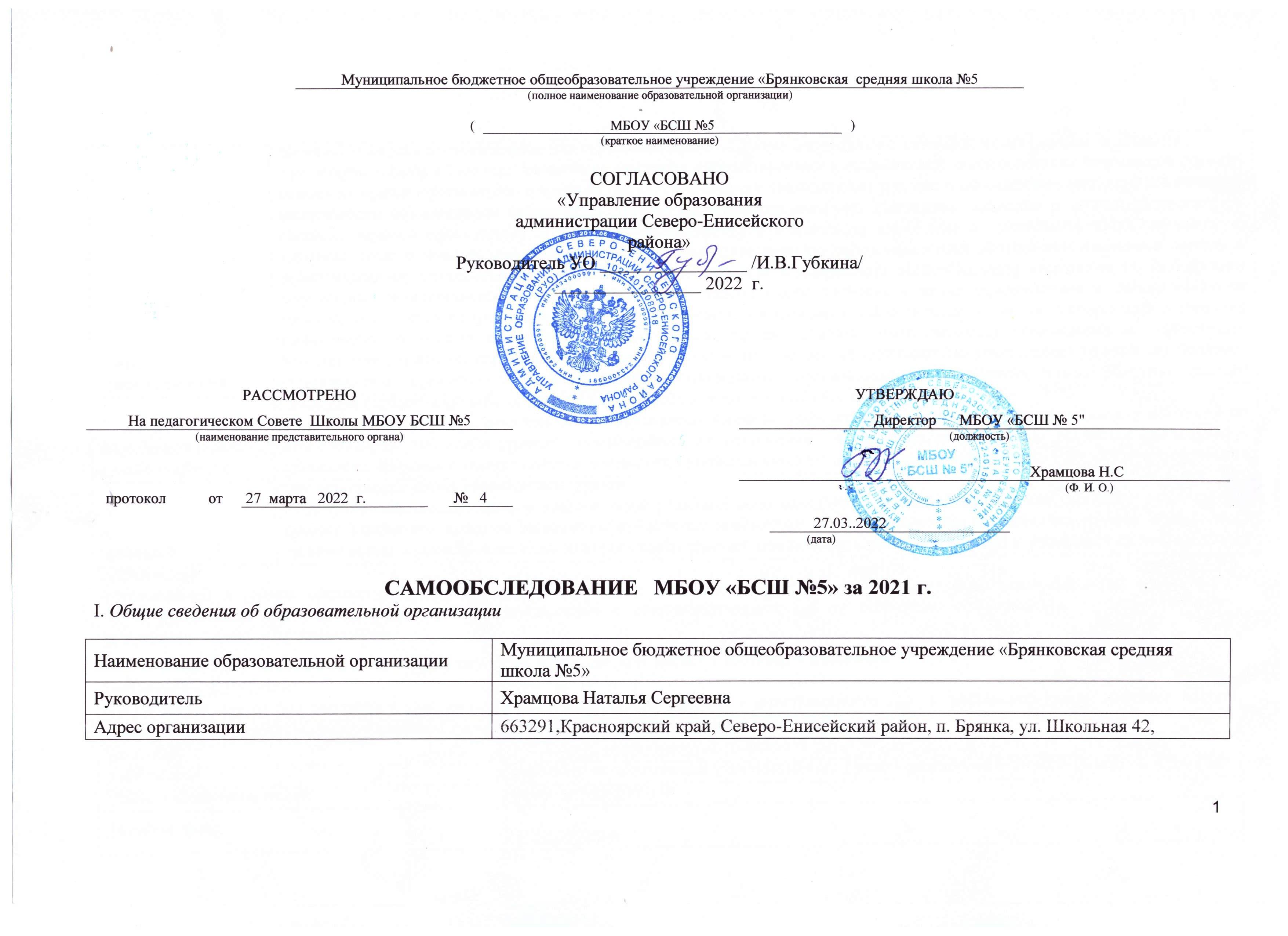                                                                                                                                                                                                                                                                                                                                                                                                          Муниципальное бюджетное общеобразовательное учреждение «Брянковская  средняя школа №5Телефон, факс 83916028060Адрес электронной почтыnatali-28346@mail.ru,УчредительУправление образования Администрации Северо-Енисейского  района Красноярского краяЛицензияСерия24Л01 №0000465 от 10 февраля 2014г №7442-лСвидетельство о государственной аккредитацииСерия24А01 №0000312; от 26марта2014г №3773ДиректорОсуществляет общее руководство деятельностью Школы; представляет интересы Школы и совершает сделки от имени школы, утверждает штатное расписание, внутренние документы, регламентирующие деятельность Школы, подписывает план финансово-хозяйственной деятельности, бухгалтерскую отчетность, издает приказы и дает указания, обязательные для исполнения всеми работниками Школы.Общее собрание работников ШколыПринимает решение о необходимости заключения коллективного договора, Правил внутреннего трудового распорядка по представлению директора Школы,  контролирует их выполнение; заслушивает отчета Совета трудового коллектива и администрации МБОУ о выполнении коллективного договора; определяет численность и срок полномочий комиссии по трудовым спорам, избрание ее членов; решает другие вопросы текущей деятельности Школы.Педагогический совет Осуществляет обсуждение и утверждение принимаемых образовательных программ, планов работы школы; рассматривает и принимает Положения, правила, регламентирующие образовательную деятельность Школы; заслушивает информацию и отчеты педагогических работников Школы, доклады представителей организаций и учреждений, взаимодействующих со Школой по вопросам образования и воспитания обучающихся, в том числе сообщений о проверке соблюдения санитарно-гигиенического режима, об охране труда, здоровья и жизни обучающихся и других вопросов образовательной деятельности Школы; принимает  решение о проведении промежуточной аттестации по результатам учебного года, о допуске обучающихся к  итоговой аттестации по образовательным программам основного общего и среднего общего образования, о переводе обучающихся в следующий класс или о  повторном курсе обучения, о награждении обучающихся переводных классов похвальными листами; принимает  решение о выдаче аттестатов об основном общем образовании, о среднем общем образовании выпускникам Школы, о награждении выпускников медалью «3а особые успехи в учении»; принимает  решение о представлении к награждению педагогических работников Школы; организует работу по повышению квалификации педагогических работников и развитию их творческих инициатив.Совет школыРассматривает вопросы по организации и улучшению условий труда педагогических и других работников МБОУ; коллегиальный орган управления, определяет основные направления развития общеобразовательного учреждения, содействует реализации и защите  прав и законных интересов участников образовательного процесса, способствует созданию оптимальных условий для осуществления учебно-воспитательного процесса.Методический советСпособствует педагогической инициативе и осуществляет дальнейшее управление по развитию инициативы; определяет общие принципы, направления, стратегии и перспективы методической работы в Школе; разработает рекомендаций по стратегии развития методической деятельности в Школе; определяет содержание, формы и методы повышения квалификации педагогических кадров; осуществляет планирование, организацию методической службы, анализ и оценку ее результатов; координирует деятельность методических объединений; проводит анализ инноваций, представляемых руководителями методических объединений, организует их внедрение, контроль результатов; организует работу по развитию профессионального мастерства педагогов, пропаганды актуального педагогического опыта.№п/пПараметры статистики201720182019202020211Количество детей, обучающихся на конец учебного года- начальная школа- основная школа- средняя школа601932955213155419287501626843162432Количество учеников, оставленных на повторное обучение- начальная школа- основная школа- средняя школа0---0---0---0---0--_3Не получили аттестата:- об основном общем образовании- среднем общем образовании0--0--0--0--0--4Окончили школу с аттестатом особого образца:- в основной школе- в средней школе1012-21-10--1-1КлассыВсегообуч-сяИз них успеваютИз них успеваютОкончили годОкончили годОкончили годОкончили годНе успеваютНе успеваютНе успеваютНе успеваютПереведены условноПереведены условноКлассыВсегообуч-сяИз них успеваютИз них успеваютОкончили годОкончили годОкончили годОкончили годВсегоВсегоИз них н/аИз них н/аПереведены условноПереведены условноКлассыВсегообуч-сяКол-во%«4» и «5»%«5»%Кол-во%Кол-во%Кол-во%24410025012500000032210021000000000046610035000000000Итого1212100767125000000КлассыВсегообуч-сяИз них успеваютИз них успеваютОкончили годОкончили годОкончили годОкончили годНе успеваютНе успеваютНе успеваютНе успеваютПереведены условноПереведены условноКлассыВсегообуч-сяИз них успеваютИз них успеваютОкончили годОкончили годОкончили годОкончили годВсегоВсегоИз них н/аИз них н/аПереведены условноПереведены условноКлассыВсегообуч-сяКол-во%«4» и «5»%«5»%Кол-во%Кол-во%Кол-во%5441000012500000064410000000000007   44100125000000008441003750000000098810056600000000Итого2424100934125000000КлассыВсегообуч-сяИз них успеваютИз них успеваютОкончили годОкончили годОкончили годОкончили годНе успеваютНе успеваютНе успеваютНе успеваютПереведены условноПереведены условноКлассыВсегообуч-сяИз них успеваютИз них успеваютОкончили годОкончили годОкончили годОкончили годВсегоВсегоИз них н/аИз них н/аПереведены условноПереведены условноКлассыВсегообуч-сяКол-во%«4» и «5»%«5»%Кол-во%Кол-во%Кол-во%10111000000000000112210000150000000Итого33100001500000001 класс2   класс3   класс4   класс5   класс6   класс7   класс8   класс9   класс 10 класс11 классМатематика Согласно графику ККР для 1 класса20.0420.0420.0422.0422.04---22.0422.04АлгебраСогласно графику ККР для 1 класса-----22.0422.0422.04--ГеометрияСогласно графику ККР для 1 класса-----27.0427.0427.04--Русский  языкСогласно графику ККР для 1 класса29.0429.0415,17.0426.0426.0426.0426.0426.0426.0426.04Родной языкСогласно графику ККР для 1 класса16.0416.04-16.0416.04---16.04-ЛитератураСогласно графику ККР для 1 класса3.053.053.053.053.053.053.053.053.053.05Родная литератураСогласно графику ККР для 1 класса19.0419.0-19.019.0-----Английский язык-30.0430.0430.0430.0430.0430.0430.0430.0430.0430.04Немецкий язык----28.0428.04-----Окружающий мир-27.0427.0427.04-------История ----29.0429.0429.0429.0429.0429.0429.04Обществознание -----7.057.057.057.057.057.05География ----11.0511.0511.0511.0511.0511.0511.05Физика ------5.055.055.055.055.05Химия -------23.0423.0423.0423.04Биология ----13.0513.0513.0513.0513.0513.0513.05ПредметКлассКоличество, пересдававших промежуточную аттестациюМатематика (алгебра, геометрия)2,5,6,7,9,10,1115Русский язык2, ( 6 класс - пересдача по уважительной причине)2Литература61Обществознание( 6 класс - пересдача по уважительной причине)1История( 6 класс - пересдача по уважительной причине)1Немецкий язык ( 6 класс - пересдача по уважительной причине)1уч. год2 класс3 класс4 класс5 класс6 класс7 класс8 класс9 класс10 класс11 классПо школе 2018-201962 %61%58%56%65%61%46%51%68%69%59,7%2019-202083 %78  %74  %78 %70 %72 %72 %54 %77 %70 %72,7 %2020-202173 %74 %69 %60 %57 %53 %68 %67 %65 %70 %65,6 %ЭкзаменРусский языкМатематика Обществознание (КР-9,  в формате ОГЭ)Биология(КР-9,  в формате ОГЭ)География (КР-9,  в формате ОГЭ)Всего сдавало экзамен в 9 классе88152В том числе:- в новой форме88152Сдавшие на «5»10010Сдавшие на «4»32141Сдавшие на «3»35001Сдавшие на «2»1100                                                                                                                                                                                                                                                                                                                                                                                                                                                                                                                                                                                                                                                                                                                                                                                                       0Средний балл 22112532,419Средняя оценка4344,23,5Ниже годовой35130Выше годовой10000Подтвердили годовую отметку43022МБОУ «БСШ №5»МБОУ «БСШ №5»Русский языкМатематика (база)ОбществознаниеБиологияКол-во учащихся. сдававших  предмет в форме ЕГЭ  2--- (1101)39--- (1102)88-6764Средний  балл за экзамен 64. («4»)-6764ОУРусский язРусский язИн.язМат. профильМат. профильфизикафизикахимияхимияобществознаниеобществознаниеисториялитературалитературабиологиябиологияИнформатика Информатика географиягеографияМинимальная  граница/кол-во 3636027273636363642 42 323232363640403737БСШ №55959060 60 00484845 45 00000005656Свод среднего балла ЕГЭ в 2021 году Свод среднего балла ЕГЭ в 2021 году Свод среднего балла ЕГЭ в 2021 году Свод среднего балла ЕГЭ в 2021 году Свод среднего балла ЕГЭ в 2021 году Свод среднего балла ЕГЭ в 2021 году Свод среднего балла ЕГЭ в 2021 году Свод среднего балла ЕГЭ в 2021 году Свод среднего балла ЕГЭ в 2021 году Свод среднего балла ЕГЭ в 2021 году Свод среднего балла ЕГЭ в 2021 году Свод среднего балла ЕГЭ в 2021 году Свод среднего балла ЕГЭ в 2021 году Свод среднего балла ЕГЭ в 2021 году Свод среднего балла ЕГЭ в 2021 году Свод среднего балла ЕГЭ в 2021 году Свод среднего балла ЕГЭ в 2021 году Свод среднего балла ЕГЭ в 2021 году Свод среднего балла ЕГЭ в 2021 году Свод среднего балла ЕГЭ в 2021 году Свод среднего балла ЕГЭ в 2021 году ОУОУРусский язРусский язИн.язМат. профильМат. профильфизикафизикахимияхимияобществознаниеобществознаниеисториялитературалитературабиологиябиологияинформатикаинформатикагеографияМинимальная  граница/кол-во Минимальная  граница/кол-во 3636027273636363642 42 3232323636404037БСШ № 5БСШ № 56464000000067670006464000Год/уровеньНООНООООООООСООСООГод/уровеньуспеваемостькачествоуспеваемостькачествоуспеваемостькачество2018–2019100 % 59 %100%44 %100%42 %2019–2020100 %58 %100%46 %100%38 %2020–202191,7%67 %100 %45 %100%36 %№классвид проверочной работы (ВПР, КДР, ККР, ИД…)предметкол-во детей в классе / выполнявших работукачествоуспеваемостьпроблемы (низкие показатели)ресурсы (высокие показатели)11ИДРусский язык4/461%100%11ИДМатематика4/470%100%11ИДЛитературное чтение4/460%100%22ККРРусский язык4/475%75%(1 ученик- низкий уровень знаний , направление на ПМПК)22ККРМатематика4/475%75%(1 ученик- низкий уровень знаний , направление на ПМПК)22ККРЛитературное чтение4/475%100%33ККРРусский язык 2/275%100%33ККРМатематика2/275%100%33ККРЛитературное чтение2/275%100%44ВПРРусский язык, 5/662%100%44ВПРМатематика6/667%100%44ВПРОкружающий мир6/666%100%44КДРЛитературное чтение6/673%100%- Результаты диагностики уровня сформированности личностных УУД в 1-4 классах:  (16 обучающихся)Результаты диагностики уровня сформированности регулятивных УУД в 1-4 классах:Результаты диагностики уровня сформированности познавательных  УУД в 1-4 классах:Результаты диагностики уровня сформированности коммуникативных  УУД в 1-4 классах:Результаты диагностики уровня сформированности регулятивных УУД в 5-10 классах:Результаты диагностики уровня сформированности коммуникативных  УУД в 5-10 классах:Результаты диагностики уровня сформированности познавательных  УУД в 5-10 классах:КлассПредметПредмет4.0312.0315.0318.0322.0322.03    по 24.035.04     по 10.046.049.0412.0413.0416.0420.044Русский языкРусский язык+ (1 ч.)+ (2 ч.)4Математика Математика +4Окружающий мирОкружающий мир+5Русский языкРусский язык+5Математика Математика +5История История +5БиологияБиология+6Русский языкРусский язык+6Математика Математика +6История История XX6БиологияБиологияXX6ГеографияГеографияXX6ОбществознаниеОбществознаниеXX7Русский языкРусский язык+7Математика Математика +7История История +7БиологияБиология+7ГеографияГеография+7ОбществознаниеОбществознание+7ФизикаФизика+7АнглийскийАнглийский+8Русский языкРусский язык+8Математика Математика +8История История XX8БиологияБиологияXX8ГеографияГеографияXX8ОбществознаниеОбществознаниеXX8ФизикаФизикаXX8ХимияХимияXX10ГеографияГеография+11ГеографияГеография+11БиологияБиология+КлассПредметКоличество детейВыполняли   работу«2»«3»«4»«5»качествостепеньусвоения4Русский язык65-14-80 %100 %4Математика 66-14183 %100 %4Окружающий мир66-15-83 %100 %5Русский язык44-31-25  %100 %5Математика43-11167  %100 %5История 43--3-100 %100 %5Биология 42--2-  100 %100 %6Математика33-21-33 %100 %6Биология33-21-33%100 %6Русский язык3321--0  %33 %6Обществознание 32-2--0 %100 %7Русский язык4431--0   %33  %7Математика 43-21-33 %100 %7История 43-12-66 %100 %7Биология44-22-50 %100 %7География43-3--0 %100 %7Обществознание44-31-25 %100 %7Физика44-31-25 %100 %7Английский444---0 %0 %8Математика44-22-50 %100 %8Русский язык4312--0 %66  %8Физика43-21-33 %100 %8География44--4-100%100 %10География 11-1--0 %100 %11География 22-11-50 %  100 %11Биология22--11100%100 %№ п/пФамилия, имяУспешность выполнения всей работы (по 100-балльной шкале)№ п/пФамилия, имяУспешность выполнения заданий
по группам умений 
(% от максимального балла за задания
данной группы)Успешность выполнения заданий
по группам умений 
(% от максимального балла за задания
данной группы)Успешность выполнения заданий
по группам умений 
(% от максимального балла за задания
данной группы)№ п/пФамилия, имяОбщее понимание текста, ориентация в текстеГлубокое и детальное понимание содержания и формы текстаИспользование информации из текста для различных целей14000166,67%90,91%60,00%240002100,00%91,67%50,00%340003100,00%72,73%80,00%44000466,67%75,00%25,00%54000555,56%75,00%50,00%64000688,89%63,64%0,00%№ п/пФамилия, имяУровень читательской грамотности140001повышенный240002повышенный340003повышенный440004базовый540005базовый640006базовыйСреднее значение по классуСреднее значение по регионуУспешность выполненияВся работа (балл по 100-балльной шкале)Вся работа (балл по 100-балльной шкале)5745Успешность выполненияУспешность выполнения заданий по группам умений 
(% от максимального балла за задания данной группы)79,63%63,75%Успешность выполненияУспешность выполнения заданий по группам умений 
(% от максимального балла за задания данной группы)Глубокое и детальное понимание содержания и формы текста78,16%53,94%Успешность выполненияУспешность выполнения заданий по группам умений 
(% от максимального балла за задания данной группы)Использование информации из текста для различных целей44,17%42,61%Уровни читательской грамотности (% учащихся, результаты которых соответствуют данному уровню)Базовый уровень (включая повышенный)Базовый уровень (включая повышенный)100,00%78,35%Уровни читательской грамотности (% учащихся, результаты которых соответствуют данному уровню)Повышенный уровеньПовышенный уровень50,00%22,11%№п/пУровень читательской грамотности Количественные критерии 1Недостаточный для дальнейшего обучения  набрано менее 30 баллов по 100-бальной шкале2Пониженныйнабрано 30–39 баллов по 100-бальной шкале3Базовый набрано 40-57 баллов по 100-бальной шкале4Повышенный набрано 58 и более баллов по 100-бальной шкалеФИУспешность выполнения работы по историиУспешность выполнения работы по  группам уменийУспешность выполнения работы по  группам уменийУспешность выполнения работы по  группам уменийУспешность выполнения работы по  группам уменийУровень достиженийФИУспешность выполнения работы по историиОбщее понимание и ориентирование в тексте;Глубокое и детальное понимание содержания и формы текста;Использование информации из текста для различных целей;Осмысление и оценка содержания и формы текста.Уровень достижений060150%81,82%66,67%54,55%33,33%базовый060270%90,91%84,62%70%50%повышенный060350%81,82%61,54%40%33,33%базовый№п/пУровень читательской грамотности Количественные критерии 1Недостаточный для дальнейшего обучения  набрано менее 30 баллов по 100-бальной шкале2Пониженныйнабрано 30–39 баллов по 100-бальной шкале3Базовый набрано 40-57 баллов по 100-бальной шкале4Повышенный набрано 58 и более баллов по 100-бальной шкалеПредмет изучения Класс Ответственный Оценка мотивации обучения школьников2, 3, 4, 5, 7, 9, 11Классные руководители 1 – 11 классов, педагог - организаторОценивание уровня развития самооценки и притязания5, 6, 7, 9Классные руководители 1 – 11 классов, педагог - организаторОценка ценностных ориентаций1, 2, 3, 4, 6, 8, 10Классные руководители 1 – 11 классов, педагог - организаторОценка профессиональной идентичности8, 10Классные руководители 1 – 11 классов, педагог - организаторУровень мотивацииКоличество учащихсяДоля %Высокий уровень с выраженным личностным смыслом, преобладанием познавательных и внутренних мотивов, стремлением к успеху1963 %Нормальный (средний) уровень930 %Низкий уровень мотивации с выраженным отсутствием у ученика личностного смысла27 %Устойчиво – позитивное отношениеУстойчиво – позитивное отношениеСитуативно – позитивное отношениеСитуативно – позитивное отношениеНеопределенноеНеопределенноеСитуативно – негативное отношениеСитуативно – негативное отношениеУстойчиво – негативное отношениеУстойчиво – негативное отношениеколичестводоля %количестводоля %количестводоля %количестводоля %количестводоля %1.Характер отношений школьника к семье333,3 %666,7 %00,0 %00,0 %00,0 %2.Характер отношений школьника к Отечеству333,3 %666,7 %00,0 %00,0 %00,0 %3.Характер отношения школьника к Земле555,5 %222,2 %00,0 %222,2 %00,0 %4.Характер отношений школьника к труду00,0 %555,5 %00,0 %444,4 %00,0 %5.Характер отношений школьника к культуре111,1 %888,9 %00,0 %00,0 %00,0 %6.Характер отношений школьника к знаниям111,1 %444,4 %111,1 %222,2 %00,0 %7.Отношение подростка к человеку как к Иному111,1 %444,4 %111,1 %333,3 %00,0 %8.Отношение подростка к своему Я333,3 %666,7 %00,0 %00,0 %00,0 %Статусы ПИХарактеристика статусовКоличество/доля %Степень выраженности статусаНеопределенное состояние профессиональной идентичностиСостояние характерно для учащихся, которые не имеют прочных профессиональных целей и планов и при этом не пытаются их сформировать, выстроить варианты своего профессионального развития. Чаще всего этим статусом обладают подростки, родители которых не хотят или не имеют времени проявлять активный интерес к профессиональному будущему своих детей. Такой статус бывает и у подростков, привыкших жить текущими желаниями, недостаточно осознающих важность выбора будущей профессии2 / 40 %Статус не выраженНеопределенное состояние профессиональной идентичностиСостояние характерно для учащихся, которые не имеют прочных профессиональных целей и планов и при этом не пытаются их сформировать, выстроить варианты своего профессионального развития. Чаще всего этим статусом обладают подростки, родители которых не хотят или не имеют времени проявлять активный интерес к профессиональному будущему своих детей. Такой статус бывает и у подростков, привыкших жить текущими желаниями, недостаточно осознающих важность выбора будущей профессии2 / 40 %Выраженность ниже среднего уровняНеопределенное состояние профессиональной идентичностиСостояние характерно для учащихся, которые не имеют прочных профессиональных целей и планов и при этом не пытаются их сформировать, выстроить варианты своего профессионального развития. Чаще всего этим статусом обладают подростки, родители которых не хотят или не имеют времени проявлять активный интерес к профессиональному будущему своих детей. Такой статус бывает и у подростков, привыкших жить текущими желаниями, недостаточно осознающих важность выбора будущей профессии1 / 20 %Средняя степень выраженностиНеопределенное состояние профессиональной идентичностиСостояние характерно для учащихся, которые не имеют прочных профессиональных целей и планов и при этом не пытаются их сформировать, выстроить варианты своего профессионального развития. Чаще всего этим статусом обладают подростки, родители которых не хотят или не имеют времени проявлять активный интерес к профессиональному будущему своих детей. Такой статус бывает и у подростков, привыкших жить текущими желаниями, недостаточно осознающих важность выбора будущей профессии0Выраженность выше среднего уровняНеопределенное состояние профессиональной идентичностиСостояние характерно для учащихся, которые не имеют прочных профессиональных целей и планов и при этом не пытаются их сформировать, выстроить варианты своего профессионального развития. Чаще всего этим статусом обладают подростки, родители которых не хотят или не имеют времени проявлять активный интерес к профессиональному будущему своих детей. Такой статус бывает и у подростков, привыкших жить текущими желаниями, недостаточно осознающих важность выбора будущей профессии0Ярко выраженный статусНавязанная профессиональная идентичностьЭто состояние характерно для человека, который выбрал свой профессиональный путь, но не путем самостоятельных размышлений, а прислушиваясь к мнению авторитетов: родителей или друзей. На какое-то время это, как правило, обеспечивает комфортное состояние, позволяя избежать переживаний по поводу собственного будущего. Но нет никакой гарантии, что выбранная профессия будет отвечать интересам и способностям самого человека. Поэтому такой выбор в дальнейшем вполне может привести к разочарованию.4 / 80 %Статус не выраженНавязанная профессиональная идентичностьЭто состояние характерно для человека, который выбрал свой профессиональный путь, но не путем самостоятельных размышлений, а прислушиваясь к мнению авторитетов: родителей или друзей. На какое-то время это, как правило, обеспечивает комфортное состояние, позволяя избежать переживаний по поводу собственного будущего. Но нет никакой гарантии, что выбранная профессия будет отвечать интересам и способностям самого человека. Поэтому такой выбор в дальнейшем вполне может привести к разочарованию.1 / 20 %Выраженность ниже среднего Навязанная профессиональная идентичностьЭто состояние характерно для человека, который выбрал свой профессиональный путь, но не путем самостоятельных размышлений, а прислушиваясь к мнению авторитетов: родителей или друзей. На какое-то время это, как правило, обеспечивает комфортное состояние, позволяя избежать переживаний по поводу собственного будущего. Но нет никакой гарантии, что выбранная профессия будет отвечать интересам и способностям самого человека. Поэтому такой выбор в дальнейшем вполне может привести к разочарованию.0Средняя степень выраженностиНавязанная профессиональная идентичностьЭто состояние характерно для человека, который выбрал свой профессиональный путь, но не путем самостоятельных размышлений, а прислушиваясь к мнению авторитетов: родителей или друзей. На какое-то время это, как правило, обеспечивает комфортное состояние, позволяя избежать переживаний по поводу собственного будущего. Но нет никакой гарантии, что выбранная профессия будет отвечать интересам и способностям самого человека. Поэтому такой выбор в дальнейшем вполне может привести к разочарованию.0Выраженность выше среднего уровняНавязанная профессиональная идентичностьЭто состояние характерно для человека, который выбрал свой профессиональный путь, но не путем самостоятельных размышлений, а прислушиваясь к мнению авторитетов: родителей или друзей. На какое-то время это, как правило, обеспечивает комфортное состояние, позволяя избежать переживаний по поводу собственного будущего. Но нет никакой гарантии, что выбранная профессия будет отвечать интересам и способностям самого человека. Поэтому такой выбор в дальнейшем вполне может привести к разочарованию.0Ярко выраженный статусМораторий (кризис выбора)Такое состояние характерно для человека, исследующего альтернативные варианты дальнейшего профессионального развития и активно пытающегося выйти из этого состояния, приняв осмысленное решение о своем будущем. Эти юноши и девушки примеряют на себя различные профессиональные роли, стремятся как можно больше узнать о разных специальностях и путях их получения. На этой стадии часто складываются неустойчивые отношения с родителями и друзьями: взаимопонимание может сменится непониманием и наоборот. Как правило, большая часть людей после «кризиса выбора» переходит к состоянию сформированной идентичности, реже к навязанной.1 / 20 %Статус не выраженМораторий (кризис выбора)Такое состояние характерно для человека, исследующего альтернативные варианты дальнейшего профессионального развития и активно пытающегося выйти из этого состояния, приняв осмысленное решение о своем будущем. Эти юноши и девушки примеряют на себя различные профессиональные роли, стремятся как можно больше узнать о разных специальностях и путях их получения. На этой стадии часто складываются неустойчивые отношения с родителями и друзьями: взаимопонимание может сменится непониманием и наоборот. Как правило, большая часть людей после «кризиса выбора» переходит к состоянию сформированной идентичности, реже к навязанной.2 / 40 %Выраженность ниже среднего уровняМораторий (кризис выбора)Такое состояние характерно для человека, исследующего альтернативные варианты дальнейшего профессионального развития и активно пытающегося выйти из этого состояния, приняв осмысленное решение о своем будущем. Эти юноши и девушки примеряют на себя различные профессиональные роли, стремятся как можно больше узнать о разных специальностях и путях их получения. На этой стадии часто складываются неустойчивые отношения с родителями и друзьями: взаимопонимание может сменится непониманием и наоборот. Как правило, большая часть людей после «кризиса выбора» переходит к состоянию сформированной идентичности, реже к навязанной.2 / 40 %Средняя степень выраженностиМораторий (кризис выбора)Такое состояние характерно для человека, исследующего альтернативные варианты дальнейшего профессионального развития и активно пытающегося выйти из этого состояния, приняв осмысленное решение о своем будущем. Эти юноши и девушки примеряют на себя различные профессиональные роли, стремятся как можно больше узнать о разных специальностях и путях их получения. На этой стадии часто складываются неустойчивые отношения с родителями и друзьями: взаимопонимание может сменится непониманием и наоборот. Как правило, большая часть людей после «кризиса выбора» переходит к состоянию сформированной идентичности, реже к навязанной.0Выраженность выше среднего уровняМораторий (кризис выбора)Такое состояние характерно для человека, исследующего альтернативные варианты дальнейшего профессионального развития и активно пытающегося выйти из этого состояния, приняв осмысленное решение о своем будущем. Эти юноши и девушки примеряют на себя различные профессиональные роли, стремятся как можно больше узнать о разных специальностях и путях их получения. На этой стадии часто складываются неустойчивые отношения с родителями и друзьями: взаимопонимание может сменится непониманием и наоборот. Как правило, большая часть людей после «кризиса выбора» переходит к состоянию сформированной идентичности, реже к навязанной.0Ярко выраженный статусСформированная профессиональная идентичностьЭти юноши и девушки характеризуются тем, что они готовы совершить осознанный выбор дальнейшего профессионального развития или уже совершили его. У них присутствует уверенность в правильности принятого решения. Этим статусом обладают те, которые прошли через «кризис выбора» и самостоятельно сформировали систему знаний о себе, о профессиональных ценностях и жизненных убеждениях. Они могут осознанно выстраивать свою жизнь потому, что определились, чего хотят достигнуть.0Статус не выраженСформированная профессиональная идентичностьЭти юноши и девушки характеризуются тем, что они готовы совершить осознанный выбор дальнейшего профессионального развития или уже совершили его. У них присутствует уверенность в правильности принятого решения. Этим статусом обладают те, которые прошли через «кризис выбора» и самостоятельно сформировали систему знаний о себе, о профессиональных ценностях и жизненных убеждениях. Они могут осознанно выстраивать свою жизнь потому, что определились, чего хотят достигнуть.1 / 20 %Выраженность ниже среднего Сформированная профессиональная идентичностьЭти юноши и девушки характеризуются тем, что они готовы совершить осознанный выбор дальнейшего профессионального развития или уже совершили его. У них присутствует уверенность в правильности принятого решения. Этим статусом обладают те, которые прошли через «кризис выбора» и самостоятельно сформировали систему знаний о себе, о профессиональных ценностях и жизненных убеждениях. Они могут осознанно выстраивать свою жизнь потому, что определились, чего хотят достигнуть.2 / 40 %Средняя степень выраженностиСформированная профессиональная идентичностьЭти юноши и девушки характеризуются тем, что они готовы совершить осознанный выбор дальнейшего профессионального развития или уже совершили его. У них присутствует уверенность в правильности принятого решения. Этим статусом обладают те, которые прошли через «кризис выбора» и самостоятельно сформировали систему знаний о себе, о профессиональных ценностях и жизненных убеждениях. Они могут осознанно выстраивать свою жизнь потому, что определились, чего хотят достигнуть.1 / 20 %Выраженность выше среднего уровняСформированная профессиональная идентичностьЭти юноши и девушки характеризуются тем, что они готовы совершить осознанный выбор дальнейшего профессионального развития или уже совершили его. У них присутствует уверенность в правильности принятого решения. Этим статусом обладают те, которые прошли через «кризис выбора» и самостоятельно сформировали систему знаний о себе, о профессиональных ценностях и жизненных убеждениях. Они могут осознанно выстраивать свою жизнь потому, что определились, чего хотят достигнуть.1 / 20 %Ярко выраженный статус    2016-20172017-20182018-20192019-20202021 - 2022Количество случаев травматизма00000Название мероприятияДатаИнформация об исполнении мероприятияИтогиМероприятие «День защитника Отечества»22.02.2021Подготовка и участие в мероприятии «День защитника ОтечестваУчастие в мероприятииАкция «Открытка к 8  Марта»7.03.2021Изготовление и вручение открыток пожилым жительницам к празднику «Международный женский день», участие в праздничном концертеИзготовлены и вручены открытки 	Конкурс «Открытка к 8 марта»8.03.2021Конкурс открыток, посвящённый Международному женскому дню. 2 местоКонкурс «Край родной, на век любимый!»30.04.2021Участие в дистанционном конкурсе фото-коллажей.УчастникиАкция «Забота детям войны»7.05.2021Изготовление и вручение открыток детям войны, Изготовлены и вручены открытки детям войныЛегкоатлетический кросс «Кросс нации – 2020 »17.09.2021Помощь в подготовке мероприятия, участие1 место – 8 учащихся;2 место – 10  учащихся;3  место – 11 учащихся;Участники – 14 учащихсяДень рождение РДШ29.10.2021Подготовка и празднование дня рождения РДШ. Изготовление фотозоны.Участие в мероприятииАкция «Расскажи бабушке»30.10.2021Изготовление и вручение жителям поселка буклетов содержащий основные правила финансовой безопасности.Изготовлены и вручены буклетыСтатус семьи2018-2019 2019-2020 2020-2021 Неполные семьи121211Многодетные семьи564Семьи, имеющие детей под опекой331Малообеспеченные семьи172414Неблагополучные семьи122На учете в ПДН000Кол-во правонарушений и преступлений2018-20192019-20202020-2021ВШУ1 семья2 семьи 0Картотечный1 семья1 семья0КДН и ЗПправонарушения1 семья1 семья2 семьиПДН РОВД преступления000Учебный годОбщее кол-во педагогов, (в декр.отпуске)Количество учителей, %, (в декр.ротпуске)Кол-во молодых специалистов (з года), %Количество педагогов со стажем работы 20 лет и более, %Кол-во работников без педагогического образования, %Количество педагогов с высшим образованием, %Количество педагогов со средним специальным и неоконченным высшим образованием, студентов, %Количество педагогов, преподающих несколько предметов, %Соответствие занимаемой должности (кол-во), %Первая квалификационная категория (кол-во), %Первая квалификационная категория (кол-во), %Высшая квалификационная категория (кол-во), %Высшая квалификационная категория (кол-во), %Учебный годОбщее кол-во педагогов, (в декр.отпуске)Количество учителей, %, (в декр.ротпуске)Кол-во молодых специалистов (з года), %Количество педагогов со стажем работы 20 лет и более, %Кол-во работников без педагогического образования, %Количество педагогов с высшим образованием, %Количество педагогов со средним специальным и неоконченным высшим образованием, студентов, %Количество педагогов, преподающих несколько предметов, %Соответствие занимаемой должности (кол-во), %подтвержденаустановленаподтвержденаустановлена2018-201916 (1)13(1)81 %0744 %01275 %425 %531 %319 %850 %850 %16,2 %16,2 %2019-202017(1)12(1)0847 %01270 %529 %529 %741 %741 %741 %15,8 %15,8 %2020-202118(1)13 (1)0739%01372%528 %528 %739 %633 %633 %15,5 %1%,5 %ГодВсегообучалисьККИПК и ППРОДругие обучающие организации2019-2020214- «Внедрение профессиональных стандартов в образовательной организации» - 1 педагог.-  «Дидактико-методические средства обучения на основе ИОП» - 3  педагога.17-  «Интерактивный курс самоподготовки педагогов по основам защиты прав потребителей финансовых услуг и внедрению интерактивных методик.»  - 1педагог.- Диплом о  профессиональной переподготовке. « Логопедия. Учитель – логопед»  -1 педагог.- Диплом о  профессиональной переподготовке. « Организация образовательного процесса для обучающихся с ограниченными возможностями здоровья» - 1 педагог.- Профессиональная переподготовка «Педагогика  дополнительного образования детей и взрослых» -  2 педагога- Профессиональная переподготовка «Организация деятельности педагога-воспитателя группы продлённого дня» - 2 педагога.- «Библиотекарь-педагог» - 1 педагог.- Диплом о профессиональной переподготовке  «Литература: теория и методика преподавания в образовательной организации»  - 2 педагога.- «Особенности подготовки к сдаче ЕГЭ по русскому языку в условиях реализации ФГОС СОО» - 1 педагог.- «Химия: теория и методика преподавания в образовательной организации»  1педагог.- Диплом о профессиональной переподготовки. «Математика: теория и методика преподавания в образовательной организации» - 1педагог.- Диплом о профессиональной переподготовки. «Астрономия: теория и методика преподавания в образовательной организации» - 1педагог.- Диплом    о профессиональной переподготовки по программе «Немецкий язык: теория и методика обучения иностранному языку в образовательной организации»    - 1педагог.-   «Организация социально-педагогической деятельности в условиях реализации ФГОС» - 1педагог.- «Организационно-педагогическая деятельность в условиях реализации ФГОС» - 1педагог.2020-2021697- Обучение директоров  «Директорский семинар: вопросы повышения образовательных результатов» ШНОР  - 1, директор;- «Управление учебно-воспитательным процессом в сельских школах с низкими образовательными результатами» 22-24.03.2021 – 1, директор;- «Программирование деятельности муниципальных команд по реализации Концепции развития школьного образования» - 1, завуч;- «Управление школой 2020: реализация ФГОС и предметных концепций» - 2, директор, завуч;- «Здоровьесберегающая грамотность» - 2;62-  «Правила гигиены. Особенности работы ОО в условиях сложной  санитарно –эпидемиологической  обстановки» - 18 ч.:- Санитарно-просветительная  программа  «Основы здорового питания для школьников» - 18 ч.-  «Функциональная Грамотность школьников» - 4;- Профессиональная переподготовка «Физическая культура: теория и методика преподавания в дошкольном образовании»  - 1 ;- Профессиональная  переподготовка «Музыка: теория и методика преподавания в сфере НОО, ООО, СОО» - 1;- Профессиональная переподготовка «Организация образовательного процесса для обучающихся  с ОВЗ» - 1;- «Как удалённо провести контрольные работы в конце четверти» - 1;-  «Дистанционное обучение как современный формат преподавания» - 1;- Экспертиза дидактико-методических средств для коллективного обучения по ИП» - 1;-  Сертификат участника № 7 VI Красноярского педагогического марафона»  «Формирование функциональной грамотности во внеурочной деятельности» -2 ;- «Совершенствование предметных и методических  компетенций педработников (в том числе в области  формирования ФГ) в рамках реализации федерального проекта «Учитель будущего» - 3;-  « Реализация ФГОС СОО в сельской школе» - 3;- Профессиональная переподготовка «Педагогика  дополнительного образования детей и взрослых» - 1;- Профессиональная переподготовка «Педагогическое образование. Физическая культура в условиях введения и реализации ФГОС ООО, СОО»» - 1;- «Внедрение наставничествав работу с обучающимися в рамках организации и проведения чемпионата ЮниорПрофи по методике “ JuniorSkills» - 1;- «Формирование ИКТ-грамотности школьников – 1;- Профессиональная переподготовка «Русский язык и литература: теория и методика преподавания в ОО, разработанной в соответствии с ФГОС и ФЗ № 273 – ФЗ» - 1;- Профессиональная переподготовка «Английский язык: теория и методика преподавания в ОО» - 1;- »Методика организации образовательного процесса в начальном  общем образовании» - 1;- «Профилактическая работа в ОО по выявлению троллинга, моббинга и буллинга среди подростков» - 1№ п/пГрамотностиФИО педагога, прошедшего курсы% педагогов, прошедших курсы (от общего количества педагогов)ФУНКЦИОНАЛЬНАЯ ГРАМОТНОСТЬ:ФУНКЦИОНАЛЬНАЯ ГРАМОТНОСТЬ:Читательская грамотностьЗейб К.А.30 %Читательская грамотностьГейман Е.А.30 %Читательская грамотностьВолявко Н.Н.30 %Читательская грамотностьФурсенко А.Н.30 %Читательская грамотностьРодионова А.Г.30 %2.Финансовая грамотностьГейман Е.А.12 %2.Финансовая грамотностьКарванен С.В.12 %3.Математическая  грамотностьАнучина Р.Р.12 %3.Математическая  грамотностьФархетдинов Р.Я.12 %4.Естественно-научная грамотностьКарванен С.В.18 %4.Естественно-научная грамотностьФархетдинов Р.Я.18 %4.Естественно-научная грамотностьГресь Н.И.18 %5.Компьютерная грамотностьИнформационная грамотностьФархетдинов Р.Я.6 %Внешняя оценкаВнутренняя оценкаГосударственные экзаменыГосударственная регламентация (лицензирование, аккредитация, контроль и надзор)Аттестация педагоговНезависимая оценка, общественная, общественно-профессиональная аккредитацияМониторинги (фед., регион., муниц.)Национальные и международные исследованияТекущее оценивание в классе(контролирующее, формирующее) Наблюдения психолога и узких специалистов ВШК и мониторинги (стартовый, тематический, промежуточный, итоговый контроль) Учет динамики учебных и внеучебных достижений (портфолио, …) Самообследование № п/пНаправленияТехнологии формирующего оценивания:1.Оценивание по итогам изучения темы (подтемы, блока, раздела, параграфа и т.д.)«Индекс карточки», «Одноминутное эссе», «Цепочка заметок», «Вопросы для тестов»,  «Карты приложения», «Недельный отчёт», «2 звезды и желание».2.Оценивание в ходе урока;«Сигналы рукой», «Речевые образцы», «Поиск ошибки».3.Оценивание метапознавательных процессов«Уточнение с помощью вопроса ПОЧЕМУ», «Рассуждение по алгоритму», «Если бы я был учителем», «Перевод информации»Оценка качества образовательных результатовОценка качества образовательных результатовОценка качества образовательных результатовОценка качества образовательных результатовОценка качества образовательного процессаОценка качества образовательных условийОценка качества образовательных условийОценка-поддержкаОценка-поддержкаОценка-контрольОценка-контрольОценка рабочих программ, ИОП, выполнение БУП, соблюдение норм СанПин.УМК, Оценка качества публичный отчетный доклад, ООП (ОУ)внешняявнутренняявнешняявнутренняявнешняявнутренняяОценка рабочих программ, ИОП, выполнение БУП, соблюдение норм СанПин.УМК, Оценка качества публичный отчетный доклад, ООП (ОУ)КонтрольМониторинг НОКОД, МЗ, ЦОКО, аттестацияСамообследование, публичный доклад, ИОПКДР 6, ККР 7,8 , ВПР, НИКОГрупповой проект, стартовая диагностика 1 кл., итоговая диагностика 2,3 кл. ЧГИтоговый проектСтандартизированная к.р. по читательской грамотности проекты, исследовательские работы, участие в олимпиадахтворческие работы, проекты, исследовательские работы, участие в олимпиадах, наблюдение, анкетирование психолога.ГИА (ОГЭ и ЕГЭ),ВПР, ККР, КДР, ФИПИ, НИКО.Контрольные работы Итоговый проектСтандартизированная к.р. по читательской грамотности проекты, исследовательские работы, участие в олимпиадахтворческие работы, проекты, исследовательские работы, участие в олимпиадах Листы достижений, самооценки, карты наблюдений, взаимооценки,Промежуточная аттестацияОценка рабочих программ, ИОП, выполнение БУП, соблюдение норм СанПин.УМК, Оценка качества публичный отчетный доклад, ООП (ОУ)КонтрольМониторинг НОКОД, МЗ, ЦОКО, аттестацияСамообследование, публичный доклад, ИОПОбразовательные условияНаправлениеПроцедураСодержание оценки Сроки/периодичность Процедуры оценки Инструмент оценки Форма предъявления результатов Субъекты оценки Использование результатов оценочных процедурОценка кадровых условийвнутренняя Повышение квалификации, ВШК, участие в РМО, профессиональные конкурсыПедагогические компетентностиВ целостной системеПлан работы ВШКПлан МР ИОП учителяАналитика  образовательных результатов внешней оценкиОткрытые  мероприятия методической направленностиШМО, РМО, конкурсыАДМ, управление МСПедагогамиАДМОценка кадровых условийвнешняяаттестацияПедагогическое мастерство1 раз в пять летОписание педагогической деятельности, портфолио учителяОценка материально технических условийвнутренняяСамообследование, публичный докладМТБ2 раз в годСоздание рабочих группИнвентаризацияСметное подтверждениеРодит собрание, УСродителиДля различных мониторингов Оценка материально технических условийвнешняяМТБ1 раз в годСоздание рабочих группсайтобщественностьДля различных мониторингов ОрганизационныевнутренняяАнализ настоящего состоянияНПБ +ОП, 1 раз +корректировкаобсуждение как локального документаСоответствие ФЗ требованиям ФГОС и 1015На педсовете, УСОрганизационныевнешняяКонтрольМониторинг НОКОД, МЗ, аккредитацияСоответствие ФЗОбразовательные результатыФункция оценкиПроцедура оценки Инструмент оценки Сроки/периодичность оценочных процедур Форма предъявления результатов Использование результатов оценочных процедурПредметныеПоддержкаВнутренняя (стартовая диагностика, КР, ККР, ЧГ, ВПР)1 раз в годТаблица достиженийСводная таблица достижений у завучаУчитель-предметникПредметныеконтрольВнутренняя (контрольные работы, зачет, проекты и т.д.)КИМы дифференцированные, Критериально оцениваем, формат оценки – баллСогласно рабочим программам и утвержденному графику КРКлассный журналДневник учащегосяЛист достижений уч-сяДиагностическая карта учителя-предметникаЛичный кабинет уч-ся, базе КИАСУО, Учитель-предметник УченикРодительАдминистрация школыПредметныеконтрольВнешняя (ГИА, ВПР, КДР и т.д.)КИМы, в баллахПо графику ЦОКО, ФИПИсводные таблицы в начальной школеЦОКО, ФИПИ, учебные заведенияУчитель-предметникУченикРодительАдминистрация школыМетапредметныеПоддержка1 раз Портфолио, характеристикаДля коррекции Для информации родителямДля выработки рекомендацийМетапредметныеконтрольВнешняя:  Групповой проект, ЧГ,Внутренняя: Комплексные КР, анкетирование психолога, НОУ, олимпиады КИМыУровень развитияМониторинг уменийПо графику ЦОКО,По школьному плануЛист достиженийБаза одаренных детейСводная таблицаКИАСУОЦОКОАдминистрация школыУчительРодительУченикПсихологЛичностныеПоддержкаАнкетированиеНаблюдениеСводные таблицы (отследить процесс формирования)В течении годаНовая образовательная практикаIIIIIIШкола педагогического мастерства №Наименование мероприятияОтчётный период Характеристика результата1.Внедрение на уровнях начального общего,  основного общего и среднего общего образования новых методов обучения  и  воспитания,  образовательных  технологий,  обеспечивающих  освоение обучающимися  базовых навыков  и  умений,  повышение их мотивации  к обучению  и вовлеченности   в  образовательный   процесс (новые образовательные результаты)09.01.2021-31.05.2021 г.На уровнях  начального общего, основного общего и среднего общего образования педагогами применяются новые методы обучения  и  воспитания,  образовательные  технологии и методики КСО. В образовательный процесс  включена новая образовательная практика: «РВГ Погружение в несколько предметов», с целью качественной подготовки  выпускников к ГИА. Запланировано на  21 учебный год:26 – 27 октября 2021 г. – «РВГ Погружение в несколько предметов» - математика, русский язык; география, обществознание.  (8-11 классы – 14 обучающихся);23 – 24 декабря  2021 г. – «РВГ Погружение в несколько предметов» - русский язык; биология, история . (8-11 классы – 14 обучающихся).Педагогами разработан фонд оценочных средств по предметам учебного  плана, формировании функциональной грамотности через различные формы работ на уроках. Составление  технологической карты и модели технологического образования. Работа на сайтах: «Диагностика  1-ов», «Подготовка к ВПР», ФГБНУ «Институт стратегии развития образования в РФ» - работа с методическими рекомендациями по выполнению ВПР – 2021. Работа Стажировочной площадки.2.Реализация дополнительных образовательных программ по приоритетным направлениям, включая программы по формированию функциональной грамотности.09.01.2021-31.05.2021 г.- количество детей, охваченных дополнительным образованием, через школу – 43;- количество детей, охваченных дополнительным образованием, через ДЮЦ  - 20;- количество детей, охваченных дополнительным образованием, через другие организации (ДК) – 21.- количество детей, охваченных, через внеурочную деятельность (финансовая грамотность) -  19.3Разработка и  апробация образовательных программ на основе модернизации содержания и технологий обучения учебных предметов «Технология», «Искусство», «ОБЖ», «Обществознание»,  «География», «Физическая культура»09.01.2021-31.05.2021 г.Разработаны  образовательные  программы  на основе модернизации содержания и технологий обучения учебных предметов «Технология», «Искусство», «ОБЖ», «Обществознание»,  «География», проведены следующие мероприятия:4.Разработка и реализация модели дистанционного  образования, функциональной грамотности.Выполнение требований к  условиям обучения детей с ОВЗ, рекомендаций ПМПК09.01.2021-31.05.2021 г.Разработана школьная модель дистанционного  образования, модель функциональной грамотности,   модель ФГ реализовывается в образовательном процессе, выставлена на школьный сайт:www.брянка.се-обр.рф5.Система сопровождения и наставничества учеников09.01.2021-31.05.2021 г.Составлен план работы с одарёнными детьми, результаты внесены в систему КИАСУО.№Наименование мероприятияОтчётный период Характеристика результата1.Участие обучающихся в программах, мероприятиях, направленных на  раннюю  профессиональную ориентацию, в т.ч. проекте «Проектория»09.01.2021-31.05.2021 г.Число участников открытых онлайн - уроков, реализуемых с учетом опыта цикла	открытых	уроков «Проектория»,  направленных на раннюю профориентацию, зарегистрировано 21 человек;С 26 по 30 октября 2021 г. приняли участие  в V Краевых сборах  школьных лесничеств, в дистанционном режиме на платформе «Юннаты24.рф, видеоконференция – выбор будущей профессии.2.Участие 	детей, получивших рекомендации по построению индивидуального   учебного   плана  в соответствии с выбранными профессиональными   компетенциями (профессиональными областями деятельности (профессиональными областями деятельности) с учетом реализации проекта «Билет в будущее»	09.01.2021-31.05.2021 г.7 обучающихся получили рекомендации, с учетом участия и  реализациипроекта	«Билет	в	будущее».Краевой  инфраструктурный проект «территория. Красноярский край» - получили Сертификат на 6 000 рублей на реализацию проекта «Сохраним память»; V Краевые сборы школьных лесничеств (4 обучающихся); Краевая  заочная геологическая олимпиада, КГБУ «Музей геологии Центральной Сибири» -  1 призёр, 5 – участников. Краевой инфраструктурный проект «Территория Красноярский край»  - 1 участник. Региональный отборочный этап чемпионата Юниор Профи по компетенции «Лесоводство» 4 обучающихся. 3Усовершенствование  школьного уклада как основания для позитивной социализации обучающихся09.01.2021-31.05.2021 г.Уклад жизни включает 4 деятельности: - урочная; - внеурочная; - внешкольная; - общественно-полезная. Обучающиеся включены в 6 детских объединений: - «Совет планеты БиМД»; - «Пионеры 21 века» и «Молодая гвардия»; - отряд ЮИД «Светофорик»; - патриотический клуб «Патриот»; - «РДШ». 100 % учащихся охвачены и включены в деятельность школьного уклада жизни нашей ОУ.Ко Дню местного самоуправления (школьный уровень):- конкурс сочинений «Я – глава администрации Северо-Енисейского района»;- интеллектуальная игра «Сто к одному»;- день местного самоуправления с Главой администрации п Брянка.Краевой уровень:-видеоролик «Лидеры местного самоуправления»- участники 9 класс: Анисимов В, Богомолова А., Субботина Р, Эрдле Д., руководитель Карванен С.В.4.Участие талантливых и способных детей в системе  муниципальных, краевых и всероссийских мероприятий09.01.2021-31.05.2021 г.Мероприятия муниципального уровня: Всероссийский конкурс сочинений ( 1 победитель  - 5 класс);Научно- исследовательская  муниципальная конференция  «Я и наука»:Шляхова В., 7 класс, 2 место «Динамика чистоты воздуха в п. Брянка методом лихеноиндекацией. Руководитель Гресь Н.И.Бирюкова А.С., 8 класс, 2 место «Дети войны в лице моей прабабушки Щербаковой А.Н.». Руководитель Гресь Н.И.Зырянова Анжелика, 10 класс, 3 место «Красота и здоровье наших волос». Руководитель Гресь Н.И.Яценко Дмитрий, 7 класс, участник «В имени моём есть тайна». Руководитель Анучина Р.Р.Дмитрий Андрей , 7 класс, участник «Изменение климата в п. Брянка». Руководитель  Астафьева Г.Г.Муниципальная научно-исследовательская конференции «Я- исследователь»»:Анисимова Вероника, 4 класс,  1место «Нужно ли детям есть шоколад». Руководитель Волявко Н.Н.Мероприятия  краевого  уровня:  V Всероссийский конкурс «История местного самоуправления», номинация: видеоролик «Лидеры местного самоуправления».  Участник Эрдле Дарья, 9 класс; соавторы: Субботина Регина – 9 класс, Богомолова Алина – 9 класс, Анисимов Вадим – 9 класс), руководитель – Карванен С.В.Министерство спорта РФ - ГТО:Серебряный  знак  отличия  «Готов к труду и обороне» - Сивокоз А., 5 класс; Эрдле Дарья – 9 класс;Бронзовый  знак  отличия  «Готов к труду и обороне» - Дмитрев А., 7 класс; Бирюкова А., 8 класс; Козлов Н., 8 класс; Смирнов А., 9 класс; Субботина Р., 9 класс; Астафьев Н., 9 класс.Онлайн-олимпиада «Юный предприниматель и финансовая грамотность»:ъ8 класс – Козлов Н., Бирюкова А.;9 класс – Эрдле Дарья. Руководитель Карванен С.В.5Формирование у подрастающего поколения потребности здорового образа жизни и физического развития09.01.2021-31.05.2021 г.Ежемесячные проведения дней Здоровья – 100% участие школьников,«Лыжня России» - 69  % участие школьников; «Кросс нации» - 100 % участие школьников;2 призёра  муниципального этапа ВсШО по  химии (8 класс); по биологии (8 класс). Проведены тематические классные часы на тему «ЗОЖ» с 1 по 11 класс;Проведены работы  с обучающимися (1-11 классы), с родителями с 1 по 11 класс, с педагогами по мониторингу об использовании устройств мобильной связи ( на данном этапе идёт подготовка нормативно-правовой базы по данному направлению);  Ноябрь 2019 г. -  получили  нормативы на серебряный знак ВФСК ГТО – 14 обучающихся;Декабрь  2019 г. -  получили  нормативы на золотой  знак ВФСК ГТО – 4 обучающихся;6.Организация обучения детей по программам дополнительного образования09.01.2021-31.05.2021 г.1. Дополнительное образование, через МБОУ «БСШ № 5»: «Мы-патриоты!», «Школьное лесничество», ФСК «Юность» -  «Летающий мяч», «Крепыши», «Лыжня зовёт»; «Проектная деятельность», «Умелые ручки», «Музейное дело»;  «Творческая лаборатория» - количество детей, охваченных дополнительным образованием, через школу – 43;2. Дополнительное образование, через МБОУ «ДЮЦ»: «В мире искусства», «Проектная и исследовательская деятельность»; деятельность» - количество детей, охваченных дополнительным образованием, через ДЮЦ  - 20;3.  Дополнительное образование, через СДК:Фольклорный ансамбль «Брянковские самородки», танцевальный кружок «Каблучок», вокальный кружок «Мелодия», «Мастерская для всех»,  прикладное творчество «Фантазия» - количество детей, охваченных дополнительным образованием, через другие организации (ДК) – 21.№Наименование мероприятияОтчётный период Характеристика результата1.Внедрить формат непрерывного профессионального развития педагогов на основе индивидуальных планов (повышение квалификации и профессиональная переподготовка)09.01.2021-31.05.2021 г. 26-27 февраля 2021 года обучающий семинар «Анализ, описание и представление профессионального опыта педагогом» для педагогов - потенциальных участников профессионального конкурса «Учитель года Красноярского края»  - 2 педагога; 25.02.2021 г. Вебинар «Методист: вчера, сегодня, завтра или, Что мы должны знать о современных компетенциях методиста?»  ЦНППО – 1 педагог;15.02.2021 г. онлайн-конференция «Инклюзия в современном обществе и её роль в социализации» - 1 педагог.Трек «Формирование функциональной грамотности  младших школьников» - 1 педагог.Трек «Обучение информатике в старшей школе в соответствии с  требованиями ФГОС СО» - 1 педагог.«Управление школой 2020+: реализация ФГОС и   предметных концепций» - 2 человека.«Правила гигиены. Особенности работы ОО в условиях сложной  санитарно –эпидемиологической  обстановки» - 18 педагогов.«Варианты  оптимизации учебных занятий» ШНОР  - 8 педагогов.«Совершенствование предметных и метапредметных концепций (в том числе а области формирования ФГ)» ШНОР – 3 педагога по предметам: русский язык, физика, химия, биология.«Реализация ФГОС СОО в сельской школе» 5 педагогов.«VI Красноярский педагогический марафон» - 2 педагога получили сертификаты, 11 педагогов – участники.Обучение по программе «Здоровое питание»«Экспертиза дидактико-методических средств для КО по ИП» - 3 педагога. Диплом о профессиональной переподготовке  «Английский язык: теория и методика преподавания в образовательной организации» - 1 педагог. «Методика организации образовательного процесса в начальном общем образовании» - 1 педагог. «Музыка: теория и методика преподавания в сфере НОО, ООО, СОО» - 1 педагог. Профессиональная переподготовка «Организация  воспитательного процесса детей дошкольного возраста с учётом реализации ФГОС ДО» - 1 воспитатель. Профессиональная переподготовка «Физическая культура: теория и методика преподавания в дошкольном образовании» - 1 воспитатель. Переквалификация «Педагогика  дополнительного образования детей и взрослых» - 1 педагог.«Функциональная Грамотность школьников» - 3 педагога.«Дистанционное обучение как современный формат преподавания» - 1 педагог.Научно-практическая онлайн конференция «Гражданское образование в информационный век. Новая  реальность воспитания « - 3 педагога.III муниципальные педагогические чтения “Формирование ФГ: педагогический поиск»: 24.03 2021: 1  Родионова А.Г. «Подготовка к ГИА с помощью методики ВПП (взаимопередачи тем)»; 2. Гресь Н.И. «Развитие познавательной активности обучающихся на уроках биологии»; 3. Фурсенко А.Н. «Формирование ФГ на уроках английского языка в начальной школы»; 100%  педагогов приняли участие в данном мероприятии – 24, 25  марта 2021 г.2.Новые образовательные  и воспитательные  практики, основанные  на новых технологиях обучения и воспитания09.01.2021-31.05.2021 г.Новая образовательная практика  в образовательном процессе во внеурочной деятельности «РВГ: Погружение в несколько предметов»  во внеурочной деятельности по ИОП обучающихся за счёт элективных курсов».Практика получила статус стажировочной площадки, работа по плану в соответствии с Положением о СП. Воспитательные практики:- «Школьное лесничество», продвинутый уровень и ряд рекомендаций, 2020- «Школьное самоуправление», начальный уровень и ряд рекомендаций, 2020 - «Школьный уклад жизни», начальный уровень и ряд рекомендаций, 2020Все воспитательные  практики  проанализированы, внесены соответствующие рекомендательные моменты экспертов и выставлены в РАОП 2021.3Конкурсы профессионального мастерства09.01.2021-31.05.2021 г.- «Проектная деятельность в образовательном учреждении» - 1 педагог (свидетельство),- Конкурс «Моя лучшая методическая разработка – 5 педагога, дипломы лауреатов.- Публикация урока по МХК , Сайт: www Fond 21 veka – 1 педагог, сертификат.- Публикация программы дополнительного образования «Умелые ручки» - 1 педагог, сертификат.- Публикация программы «Индивидуальные и групповые коррекционные занятия» - 1 педагог, сертификат.- Публикация компьютерной программы решения  простых уравнений для 5-6 классов., 1 педагог, сртификат.- 4. Информирование педагогов о внедрении  новой системы аттестации в образовательных организаций.09.01.2021-31.05.2021 г. Проведены педагогический и методический советы с информированием педагогов о внедрении  новой системы аттестации в образовательных организаций. Педагоги  самостоятельно в соответствии с ИОП изучают данную информацию.№Наименование мероприятияОтчётный период Характеристика результата1.Развитие сетевого профессионального сообщества, в том числе с использованием цифровых ресурсов09.01.2021-31.05.2021 г.Совершенствуем    сетевые формы взаимодействия.В сетевом взаимодействии   получаем методические консультации специалистов РУО, на платформе  проводятся совещания руководителей и заместителей директоров по УВР.Проходим повышение квалификации и профессиональную переподготовку через сайт «Инфоурок», «Каменный город»  - (85 % педагогов);Обучающиеся работают в сетевом взаимодействии  с Красноярским Дворцом Пионеров – зарегистрированы 2 ученика; Юниор-профи « СКИТЛС»  – 6 человек (лесничество); выпускники  получают ОНЛАЙН консультации – 11 обучающихся;7 обучающихся в проекте «Билет в будущее»; 21 – «Проектория».8 педагогов прошли повышение квалификации  в режиме онлайн на платформе ZOOM  по теме «Варианты оптимизации учебных занятий»;100 % педагогов школы приняли участие в  VI Красноярском педагогическом марафоне “Формирование функциональной грамотности»  в режиме онлайн на платформе ZOOM, 1 педагог  в этом же сетевом сообществе представил опыт работы с методическими цепочками», 2 педагога  - внеклассное мероприятие ;3 педагога  прошли обучение (повышение квалификации) на сайте дистанционного обучения Красноярья.2.Работа по обновлению компьютерного и интерактивного оборудования09.01.2021-31.05.2021 г.В соответствии с планом графика сметы на 2020 – 2022 г.г.3Мероприятия для 	работников, привлекаемых к образовательной деятельности, осуществивших повышение квалификации с целью повышения их компетенций в области современных	технологийэлектронного обучения09.01.2021-31.05.2021 г.Педагогические работники  осуществили повышение квалификации с целью повышения их компетенций в области современных технологий с помощью электронного обучения  - 85% от общего количество педагогических работников.Систематически педагогами ведутся и заполняются электронные журналы.№Наименование мероприятияОтчётный период Характеристика результата1.Проведение различных мероприятий для реализации проекта «Поддержка семей, имеющих детей»09.01.2021-31.05.2021 г.Педагогом-психологом проведён семинар «Педагогическая помощь семье»;5 индивидуальных бесед с родителями из многодетных семей;1 беседа с родственниками из неблагополучной семьи;1 родительское собрание – «Важность организации свободного времени ребёнка»:Классный час «Моё свободное время» 2.Размещение актуальной информации на сайте школы09.01.2021-31.05.2021 г.На сайте школы :  сайт:www.брянка.се-обр.рф и на школьном стенде размещена информация «Для вас, родители».3Условия для качественной работы консультационных пунктов, направленных на оказание помощи семьям, имеющих детейУсловия для повышения психолого-педагогической компетентности родителей09.01.2021-31.05.2021 г.Доля	родителей,	получивших психолого-педагогическую, методическую и консультационную помощь – 10 %;Доля граждан, положительно оценивших качество услуг психолого- педагогической, методической и консультативной помощи, от общего количества обратившихся за получением услуги – 82 %.№Наименование мероприятияОтчётный период Характеристика результата1.Функционирование волонтерского отряда09.01.2021-31.05.2021 г.Доля   граждан,   вовлеченных	в добровольческую	деятельность – 14 %;Оказание постоянной  помощи одинокой пожилой жительнице посёлка;Подготовка к поздравление пожилых людей;2.Участие в социально значимых акциях 09.01.2021-31.05.2021 г.Доля молодежи, задействованной в мероприятиях по вовлечению в творческую деятельность - 48 %;1.- «Молодёжь выбирает жизнь» (родительское собрание – 1; Классный час 1, в каждой параллели; Весёлые старты «Спорту – да!»). количество  участников акции – 118 человек.2. –Межведомственная акция «Досуг» (родительское собрание – 1; Классный час 1, в каждой параллели; индивидуальные профилактические  беседы, проведены рейдовые мероприятия по проверки мест концентрации подростков). количество  участников акции – 107 человек.3. – «Помоги пойти учиться» - 37 %.Тестирование, диагностика  в целях выбора профессииКоличество обучающихся по классам:Количество обучающихся по классам:Количество обучающихся по классам:Количество обучающихся по классам:Тестирование, диагностика  в целях выбора профессии8 класс9 класс10 класс11 классТестирование, диагностика  в целях выбора профессии4812Количество просмотренных уроковсреднее количество  уроков на 1 обучающегося 6-11 классов:Онлайн-уроки  «Проектория»418 %«Открытые уроки»626 %Курсы, элективы, профильные занятия по предметамНазвание Количество выпускниковКоличество выпускниковКурсы, элективы, профильные занятия по предметамНазвание 9 класс11 классэлективный курс«Мои профессиональные намерения»82элективный курс«Фельдшер – 03/Химия и жизнь»5-профильное занятие по предметам«Мир вокруг нас, географические регионы»31профильное занятие по предметам«Мир цифровых технологий»31профильное занятие по предметам«История в лицах»41Программы дополнительного образованияНазвание Количество обучающихся 8-11 классыДОП программа«Школьное лесничество»8ДОП программа«История школьного музея»12ДОП программа«Художник»4ДОП программа«Визуальное программирование»10Элективный курс«Основы финансовой грамотности»7-8 классы (8 учащихся)Детское объединение«ЮИД»20Конкурсы профориентационной направленности: - лесничество;- мир художника;- пожарное дело;- ПДД;- конкурс «История местного  самоуправления в Красноярском крае»  – 1 место в крае, приглашение в  Институт российской истории РАН .ФГБОУ ВО «Московский педагогический государственный Университет»конкурсы профориентационной направленности Количество учащихся 6-11 классов Конкурсы профориентационной направленности: - лесничество;- мир художника;- пожарное дело;- ПДД;- конкурс «История местного  самоуправления в Красноярском крае»  – 1 место в крае, приглашение в  Институт российской истории РАН .ФГБОУ ВО «Московский педагогический государственный Университет»Школьный15Конкурсы профориентационной направленности: - лесничество;- мир художника;- пожарное дело;- ПДД;- конкурс «История местного  самоуправления в Красноярском крае»  – 1 место в крае, приглашение в  Институт российской истории РАН .ФГБОУ ВО «Московский педагогический государственный Университет»Муниципальный5Конкурсы профориентационной направленности: - лесничество;- мир художника;- пожарное дело;- ПДД;- конкурс «История местного  самоуправления в Красноярском крае»  – 1 место в крае, приглашение в  Институт российской истории РАН .ФГБОУ ВО «Московский педагогический государственный Университет»Краевой 6Конкурсы профориентационной направленности: - лесничество;- мир художника;- пожарное дело;- ПДД;- конкурс «История местного  самоуправления в Красноярском крае»  – 1 место в крае, приглашение в  Институт российской истории РАН .ФГБОУ ВО «Московский педагогический государственный Университет»Всероссийский:- «Московский педагогический государственный Университет» (дистанц.)- Институт российской истории РАН .ФГБОУ ВО «Московский педагогический государственный Университет51№Вид литературы                     Количество экземпляров в фонде                                                                            Выдано за год1Учебная  16967282Педагогическая  150313Художественная112613834Учебные пособия для АОП47 14  Кол-во учащихся на 2021 годПроцент обеспеченности   43 обучающихся  – с 01.01.2021 по 01.08.2021   42  обучающихся – с 01.09.2021 по 31.12.2021  100Кол-во учебников для 3 класса по адаптированной программеКол-во учащихся, занимающихся  по адаптированным  программамПроцент обеспеченности  9 экз. 1 учащийся  3 класса100Оборудование Кол-воТехническое состояние (рабочее или нет)Примечание Интерактивные доски6Рабочее Ноутбуки 9Рабочее2, в нерабочем состоянииКомпьютеры в сборе12РабочееМонитор 6РабочееСистемный блок 7РабочееРабочая станция 1РабочееПроекторМедиапроектор 81Рабочее2, на обследованииМФУ 7РабочееПринтеры32 цветныхРабочееСканер 1РабочееМикроскоп цифровой 2Рабочее №п/пМероприятияМероприятияНеобходимая сумма (Тыс. руб)Сроки выполненияОтветственные  1.Мероприятия по приобретению  1.Мероприятия по приобретению  1.Мероприятия по приобретению  1.Мероприятия по приобретению  1.Мероприятия по приобретению  1.Мероприятия по приобретению1.11.1 Приобретение спортивного  оборудования и инвентаря202022Директор. Заместитель директора по. АХР.Учитель физической культуры  1.21.2 Приобретение цифровых образовательных ресурсов1402022Директор. Заместитель директора по АХР. 1.31.3 Приобретение класса «Точка роста»2022Директор. Заместитель директора по АХР.1.41.4Приобретение учебно- наглядных пособий102023Директор. Заместитель директора по АХР.1.51.5Приобретение учебной литературы. 100ежегодноБиблиотекарь1.6 Приобретение посуды для           пищеблока20ежегодноЗаместитель директора по     АХР.1.7Приобретение хозяйственных             и канцелярских товаров50ежегодноЗаместитель директора поАХР.1.8Приобретение картриджей15ежегодноЗаместитель директора поАХР.1.9Приобретение оргтехники492023Заместитель директора по АХР.1.10Приобретение оргтехники для         администрации1002022-2023Директор.  Заместитель директора по АХР.1.11 Приобретение специализированной одежды  для работников10ежегодноДиректор.  Заместитель директора по АХР.1.12 Приобретение моющих и дезинфицирующих средств30ежегодноДиректор.  Заместитель директора по АХР. 1.13 Приобретение программного обеспечения для компьютеров20ежегодноЗаместитель директора по .            АХР. Мероприятия по устранению предписаний Мероприятия по устранению предписаний Мероприятия по устранению предписаний Мероприятия по устранению предписаний Мероприятия по устранению предписаний№п/пМероприятияНеобходимая сумма (Тыс. руб)Сроки выполненияОтветственные2.1Устранить пункты предписания Роспотребнадзора и  Пожарного надзора30Декабрь 2022 г.Заместитель директора по    АХР.2.2Проведение текущего ремонтаежегодноЗаместитель директора поАХР.2.3 Приобретение посуды из  нержавеющей стали302022-2023Заместитель директора по АХР.2.4Приобретение ученической ростовой мебели для учащихся492022-2023.г.Заместитель директора поАХР.  Мероприятия по текущему ремонту  Мероприятия по текущему ремонту  Мероприятия по текущему ремонту  Мероприятия по текущему ремонту  Мероприятия по текущему ремонтуНаименование показателейВсего сумма В том числе по видам деятельностиВ том числе по видам деятельностиНаименование показателейВсего сумма образовательнаяпрочие видыОбъём поступивших средств32 475,132 475,1-в том числе средства:       бюджетов всех уровней31 979,231 979,2-в том числе  бюджета:         федерального1 749,61 749,6-        субъекта РФ18 150,418 150,4-       местного12 035,412 035,4-населения---      внебюджетных фондов495,9495,9-иностранных источников---Наименование показателейВсего В том числе осуществляемыеНаименование показателейВсего за счёт средств бюджетов всех уровней (субсидий)РАСХОДЫ39 064,839 064,8в том числе:оплата труда и начисление на выплаты по оплате труда30 651,430 651,4заработная плата23 531,023 531,0прочие выплаты46,446,4начисления по выплате по оплате труда7 074,07 074,0оплата работ, услуг8 339,48 339,4в том числе:услуги связи270,9270,9транспортные услуги74,474,4коммунальные услуги3 875,93 875,9арендная плата за пользование имуществом--работы, услуги по содержанию имущества1 563,11 563,1прочие работы, услуги2 555,12 555,1социальное обеспечение37,537,5прочие расходы36,536,5Поступление нефинансовых средств:751,4751,4в том числе:увеличение  стоимости основных средств269,7269,7увеличение  стоимости нематериальных активов--увеличение  стоимости  непроизводственных активов--увеличение  стоимости  материальных запасов481,7481,7Наименование показателейСредняя численность работниковСредняя численность работниковФонд начислений заработной платы работников, тыс рубФонд начислений заработной платы работников, тыс рубФонд начислений заработной платы работников, тыс рубФонд начисления заработной платы работников по источникам финансирования, тыс рубсписочного состава (без внешних совместителей)Фонд начисления заработной платы работников по источникам финансирования, тыс рубсписочного состава (без внешних совместителей)Фонд начисления заработной платы работников по источникам финансирования, тыс рубсписочного состава (без внешних совместителей)Наименование показателейсписочного состава (без внешних совместителей)внешних совместителейсписочного состава (без внешних совместителей)списочного состава (без внешних совместителей)внешних совместителейза счёт бюджетов всех уровней(субсидий)ОМС 4средства от приносящей доход деятельностиНаименование показателейсписочного состава (без внешних совместителей)внешних совместителейВсего суммав том числе по внутреннему совместительствувнешних совместителейза счёт бюджетов всех уровней(субсидий)ОМС 4средства от приносящей доход деятельностиВсего работников34,4-23548,92132,1-23548,9--в том числе:руководящие работники3-3261,21016,0-3261,2--из них директор, заместители директора3-3261,21016,0-3261,2--педагогические работники14,7-12818,2912,6-12818,2--из них:учителя11,4-10892,6769,9-10892,6--педагоги дополнительного образованиявходят в состав педагогических работников-------учебно-вспомогательный персонал1,0-553,642,7-553,6--иной персонал16,7-6145,4203,5-7469,4--персонал, работающий в подразделениях дошкольного образования2,0-1218,860,4-1213,1--из них воспитатели2,0-1218,860,4-1213,1--Наименование  показателейВсегоВнутренние затраты на внедрение и  использование цифровых технологий278,3в том числе по источникам финансирования:собственные средства организации-Средства бюджетов всех уровней278,3прочие привлечённые средства-из них:некоммерческих организаций-Физических лиц-Наименование показателейВСЕГОЗатраты на внедрение и использование цифровых технологий в 2021 году - всего:278,3из них:затраты на продукты и услуги в области информационной безопасности-Внутренние затраты на внедрение и использование цифровых технологий278,3из них:на  приобретение машин и оборудования, связанных с цифровыми технологиями, а также техническое обслуживание, модернизацию, текущий и капитальный ремонт, выполненные собственными силами7,39из  них на  приобретение:вычислительной техники и оргтехники0коммуникационного оборудования0на  приобретение программного обеспечения, адаптацию и доработку программного обеспечения, выполненные собственными силами-в том числе российского программного обеспечения-на оплату услуг   электросвязи75,1в том числе на оплату доступа к Интернету195,4На  приобретение цифрового контента (книги, музыкальные произведения, изображения, видео в электронном виде;  цифровые  модели и схемы)Внешние  затраты на внедрение и использование цифровых технологий-ПоказателиЕдиница измеренияКоличествоОбразовательная деятельностьОбразовательная деятельностьОбразовательная деятельностьОбщая численность учащихсячеловекНа начало  2021 года – 43На конец  2021 года -   42  Численность учащихся по образовательной программе начального общего образованиячеловек16/14Численность учащихся по образовательной программе основного общего образованиячеловек24/20Численность учащихся по образовательной программе среднего общего образованиячеловек3/8Численность (удельный вес) учащихся, успевающих на «4» и «5» по результатам промежуточной аттестации, от общей численности обучающихсячеловек (процент)17  учеников(44 %)Средний балл ГИА выпускников 9 класса по русскому языкубалл4Средний балл ГИА выпускников 9 класса по математикебалл3Средний балл ЕГЭ выпускников 11 класса по русскому языкубалл64  балловСредний балл ЕГЭ выпускников 11 класса по математикебаллНе проводился Численность (удельный вес) выпускников 9 класса, которые получили неудовлетворительные результаты на ГИА по русскому языку, от общей численности выпускников 9 классачеловек (процент)0 (0%)Численность (удельный вес) выпускников 9 класса, которые получили неудовлетворительные результаты на ГИА по математике, от общей численности выпускников 9 классачеловек (процент)0 (0%)Численность (удельный вес) выпускников 11 класса, которые получили результаты ниже установленного минимального количества баллов ЕГЭ по русскому языку, от общей численности выпускников 11 классачеловек (процент)0 (0%)Численность (удельный вес) выпускников 11 класса, которые получили результаты ниже установленного минимального количества баллов ЕГЭ по математике, от общей численности выпускников 11 классачеловек (процент)0 (0%)Численность (удельный вес) выпускников 9 класса, которые не получили аттестаты, от общей численности выпускников 9 классачеловек (процент)0 (0%)Численность (удельный вес) выпускников 11 класса, которые не получили аттестаты, от общей численности выпускников 11 классачеловек (процент)0 (0%)Численность (удельный вес) выпускников 9 класса, которые получили аттестаты с отличием, от общей численности выпускников 9 классачеловек (процент)0 (0%)Численность (удельный вес) выпускников 11 класса, которые получили аттестаты с отличием, от общей численности выпускников 11 классачеловек (процент)1 (50%)Численность (удельный вес) учащихся, которые принимали участие в олимпиадах, смотрах, конкурсах, от общей численности обучающихсячеловек (процент)38 ученика(68%)Численность (удельный вес) учащихся – победителей и призеров олимпиад, смотров, конкурсов от общей численности обучающихся, в том числе:человек (процент)0 (0  %)− регионального уровнячеловек (процент)0  (0%)− федерального уровнячеловек (процент)0 (0%)− международного уровнячеловек (процент)0 (0%)Численность (удельный вес) учащихся по программам с углубленным изучением отдельных учебных предметов от общей численности обучающихсячеловек (процент)0 (0%)Численность (удельный вес) учащихся по программам профильного обучения от общей численности обучающихсячеловек (процент)0 (0%)Численность (удельный вес) учащихся по программам с применением дистанционных образовательных технологий, электронного обучения от общей численности обучающихсячеловек (процент)0 (0 %)Численность (удельный вес) учащихся в рамках сетевой формы реализации образовательных программ от общей численности обучающихсячеловек (процент) 4  (8 %)Общая численность педработников, в том числе количество педработников:− с высшим образованиемчеловек− высшим педагогическим образованиемчеловек14(78 %)− средним профессиональным образованиемчеловек-− средним профессиональным педагогическим образованиемчеловек4   (22%)Численность (удельный вес) педработников с квалификационной категорией от общей численности таких работников, в том числе:человек (процент)− с высшейчеловек (процент)1 (7%)− первойчеловек (процент)6 (42%)Численность (удельный вес) педработников от общей численности таких работников с педагогическим стажем:человек (процент)− до 5 летчеловек (процент)2   (14%)− больше 30 летчеловек (процент)4 (28%)Численность (удельный вес) педработников от общей численности таких работников в возрасте:человек (процент)− до 30 летчеловек (процент)2 (14%)− от 55 летчеловек (процент)4 (28%)Численность (удельный вес) педагогических и административно-хозяйственных работников, которые за последние 5 лет прошли повышение квалификации или профессиональную переподготовку, от общей численности таких работниковчеловек (процент)15 (100%)Численность (удельный вес) педагогических и административно-хозяйственных работников, которые прошли повышение квалификации по применению в образовательном процессе ФГОС, от общей численности таких работниковчеловек (процент)4 (28%)ИнфраструктураИнфраструктураИнфраструктураКоличество компьютеров в расчете на одного учащегосяединиц25 единиц(1 компьютер  на 2 учащихся)Количество экземпляров учебной и учебно-методической литературы от общего количества единиц библиотечного фонда в расчете на одного учащегосяединиц24  единицы(на 1 учащегося)Наличие в школе системы электронного документооборотада/нетнетНаличие в школе читального зала библиотеки, в том числе наличие в ней:да/нетда− рабочих мест для работы на компьютере или ноутбукеда/нетнет− медиатекида/нетда− средств сканирования и распознавания текстада/нетда− выхода в интернет с библиотечных компьютеровда/нетнет− системы контроля распечатки материаловда/нетнетЧисленность (удельный вес) обучающихся, которые могут пользоваться широкополосным интернетом не менее 2 Мб/с, от общей численности обучающихсячеловек (процент)42 человека100/%Общая площадь помещений для образовательного процесса в расчете на одного обучающегосякв. м18  кв. мАнализ показателей указывает на то, что Школа имеет достаточную инфраструктуру, которая соответствует требованиям СанПин 2.4.2.2821-10 «Санитарно – эпидемиологические требования к условиям и организации обучения в общеобразовательных учреждениях» и позволяет реализовывать образовательные программы в полном объеме в соответствии с ФГОС общего образования.Анализ показателей указывает на то, что Школа имеет достаточную инфраструктуру, которая соответствует требованиям СанПин 2.4.2.2821-10 «Санитарно – эпидемиологические требования к условиям и организации обучения в общеобразовательных учреждениях» и позволяет реализовывать образовательные программы в полном объеме в соответствии с ФГОС общего образования.Анализ показателей указывает на то, что Школа имеет достаточную инфраструктуру, которая соответствует требованиям СанПин 2.4.2.2821-10 «Санитарно – эпидемиологические требования к условиям и организации обучения в общеобразовательных учреждениях» и позволяет реализовывать образовательные программы в полном объеме в соответствии с ФГОС общего образования.Анализ показателей указывает на то, что Школа имеет достаточную инфраструктуру, которая соответствует требованиям СанПин 2.4.2.2821-10 «Санитарно – эпидемиологические требования к условиям и организации обучения в общеобразовательных учреждениях» и позволяет реализовывать образовательные программы в полном объеме в соответствии с ФГОС общего образования.